Załącznik nr 1 do Uchwały nr 1583/23/VI Zarządu Powiatu w Żywcu z dnia 23 maja 2023 r.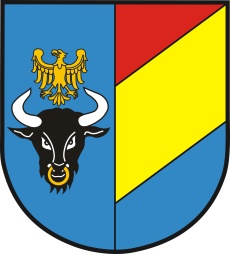 RAPORT O STANIE POWIATU ŻYWIECKIEGO ZA 2022 R.Informacje ogólne.Powiat Żywiecki.Powiat Żywiecki położony jest w niezwykle malowniczej części Beskidów, na pograniczu dwóch regionów Śląska i Małopolski. Pomiędzy pasmami Beskidu Śląskiego i Małego rozciąga się Kotlina Żywiecka ze zbudowanym na rzece Sole zbiornikiem wodnym zwanym Jeziorem Żywieckim, które zamyka zapora w Tresnej. Powiat Żywiecki obejmuje swoimi granicami 14 gmin wiejskich oraz miasto Żywiec. Położony w południowej części Województwa Śląskiego jest drugim co do wielkości powiatem tego województwa.Powierzchnia Powiatu wynosi 1 040 km2, stanowiąc 8,4% całej powierzchni Województwa Śląskiego. Wybrane dane statystyczne Powiatu Żywieckiego:Powyższe dane wskazują na trwający również na Żywiecczyźnie trend starzenia się społeczeństwa, co w świetle zwiększającego się ujemnego przyrostu naturalnego rodzić może negatywne skutki w perspektywie wieloletniej - szczególnie w obszarach rynku pracy oraz oświaty.Podstawa prawna.Podstawę prawną opracowania raportu o stanie powiatu stanowi art. 30a ustawy z dnia 5 czerwca 1998 r. o samorządzie powiatowym (tekst jednolity Dz.U. z 2022 r., poz. 1526 ze zmianami), zwaną dalej „Ustawą”, zgodnie z którym zarząd powiatu co roku do dnia 31 maja przedstawia radzie powiatu raport o stanie powiatu. Raport obejmuje podsumowanie działalności zarządu powiatu w roku poprzednim, w szczególności realizację polityk, programów i strategii oraz uchwał rady powiatu.Zadania powiatu.W Polsce istnieje konstytucyjne domniemanie kompetencji na rzecz gminy. Oznacza to, że jeżeli jakieś zadanie przewidziane jest dla samorządu terytorialnego, a nie określono w przepisach prawa jednostka którego szczebla ma je wykonać, zakłada się że przypada ono gminie. Przewiduje to art. 164 ust 3 Konstytucji RP stanowiąc, że gmina wykonuje wszystkie zadania samorządu terytorialnego nie zastrzeżone dla innych jednostek.Podstawowy zakres zadań powiatu określa art. 4 ust. 1 Ustawy wymieniając szereg zadań publicznych o charakterze ponadgminnych, w tym m.in. edukacja publiczna, promocja i ochrona zdrowia, pomoc społeczna i wspieranie osób niepełnosprawnych, kultura oraz ochrona zabytków, kultura fizyczna i turystyka, transport zbiorowy i drogi publiczne, administracja architektoniczno – budowlana, przeciwdziałanie bezrobociu i wiele innych. Powiat realizuje również szereg zadań wskazanych w odrębnych ustawach, w tym w szczególności zadań zleconych z zakresu administracji rządowej.Organy Powiatu.Zgodnie z art. 8 ust. 2 Ustawy organami powiatu są rada powiatu oraz zarząd powiatu.W 2022 r. zadania i kompetencje organów Powiatu realizowane były zarówno przez Radę Powiatu w Żywcu jak i Zarząd Powiatu w Żywcu VI kadencji.Składu Zarządu Powiatu VI kadencji kształtuje się w następujący sposób: Andrzej Kalata – Starosta, Stanisław Kucharczyk – Wicestarosta, Zbigniew Gąsiorek – Członek, Adrian Midor – Członek oraz Jan Witkowski – Członek.Administracja powiatowa.Zarząd Powiatu wykonuje swoje zadania przy pomocy starostwa oraz jednostek organizacyjnych. Zgodnie z uchwałą nr 451/20/VI z dnia 22 stycznia 2020 r. Zarządu Powiatu w sprawie wykazu jednostek powiatowej administracji zespolonej oprócz Starostwa Powiatowego w Żywcu zadania Zarządu Powiatu realizowane były w 2022 r. przy pomocy 19 jednostek organizacyjnych, tj. Powiatowego Urzędu Pracy, Powiatowego Centrum Pomocy Rodzinie, Powiatowego Zarządu Dróg, Domu Pomocy Społecznej, Placówki Opiekuńczo – Wychowawczej oraz 14 pozostałych jednostek realizujących zadania z zakresu oświaty (szkoły, poradnie psychologiczno - pedagogiczne oraz schronisko młodzieżowe).Najważniejsze cele i zadania Powiatu.Kluczowym elementem raportu jest podsumowanie działalności Zarządu Powiatu za rok poprzedni. Większość jednak obszarów działalności organu wykonawczego opiera się na założeniach przyjętych w latach wcześniejszych, których realizacja ma charakter długofalowy. Są to najczęściej zadania o charakterze strategicznym będące efektem analizy zarówno określonego na dany czas stanu faktycznego jak i możliwości finansowych Powiatu, a także przyjęcia kluczowych zadań w perspektywie zrównoważonego rozwoju powiatu.Bardzo ważnym dokumentem w aspekcie realizacji w 2022 r. przez Zarząd Powiatu zadań jest Strategia Zrównoważonego Rozwoju Społeczno – Gospodarczego Powiatu Żywieckiego na lata 2006 – 2022, a także przyjęta uchwałą Nr XXXVI/416/2022 Rady Powiatu w Żywcu z dnia 27 czerwca 2022 r. Strategia Rozwoju Powiatu Żywieckiego 2030+. Powyższe ważne dla rozwoju Powiatu Żywieckiego dokumenty uzupełniają Strategia Elektromobilności oraz Strategia Rozwoju Pszczelarstwa na lata 2021 – 2027.Na potrzeby niniejszego raportu takie cele i założenia zostały określone na początku VI kadencji Zarządu Powiatu, a ich realizacja kontynuowana była również w 2022 r., czego dowodem jest dalsza cześć raportu.Do najważniejszych celów i zadań przyjętych i realizowanych w 2022 r. przez Zarząd Powiatu należały:systematyczne obniżanie poziomu zadłużenia Powiatu,zrównoważenie wydatków oświatowych, a także realizacja zadań związanych z poprawą bazy edukacyjnej oraz rozwojem kompetencji kadry nauczycielskiej umożliwiając tym samym dostosowywanie kierunków kształcenia do współczesnego rynku pracy.aplikowanie o środki zewnętrzne na realizację zadań Powiatu.zrównoważenie kosztów działalności medycznej Nowego Szpitala Powiatowego w Żywcu oraz Samodzielnego Publicznego Zakładu Opiekuńczo Leczniczego w Rajczy.W 2022 r. obowiązywał nadal stan epidemii, zastąpiony od 16 maja 2022 r. stanem zagrożenia epidemicznego. Pomimo zniesienia większości zakazów i ograniczeń również tych, które dotyczyły funkcjonowania samorządów i jednostek organizacyjnych realizujących zadania publiczne, wypracowane od marca 2020 r. pewne narzędzia i mechanizmy, szczególnie dotyczące prowadzenia i załatwiania spraw za pomocą środków porozumiewania się na odległość stały się rozwiązaniami, które pomimo zniesienia ograniczeń trwale wpisały się w codzienne funkcjonowania administracji publicznej.Ocena stanu powiatu na dzień 31.12.2022 r.Działalność organów Powiatu.Rada Powiatu.W 2022 r. Rada Powiatu obradowała na 11 sesjach (11 w 2021 r.) oraz podjęła 108 uchwał, (98 w 2021 r.). Komisje Rady Powiatu zbierały się w tym okresie łącznie 53 (35 w 2021 r.), z czego najwięcej bo 12 odbyło się posiedzeń komisji budżetu i finansów.Poniżej informacja na temat podjętych uchwał i ich realizacji: Zarząd Powiatu.W 2022 r. Zarząd Powiatu obradował na 50 posiedzeniach (49 w 2021 r.), podejmując w tym okresie 347 uchwał (343 w 2021 r.), 16 postanowień (8 w 2021 r.) oraz 1 decyzję (2 w 2021 r.).(Dane na dzień opracowywania raportu z Wydziału Organizacyjnego Starostwa Powiatowego w Żywcu).Budżet powiatu.Dochody i wydatki za 2022 r.Zadłużenie.W 2022 r. dokonano spłaty należnych rat kredytów bankowych w łącznej kwocie 7 400 000,00 zł.Stan zadłużenia powiatu na 31.12.2022 r. wyniósł 29 710 758,00 zł, co do wykonanych dochodów na 31.12.2022 r. (238 745 303,90 zł) stanowi 12,44%.Obsługa zadłużenia w 2022 r. wyniosła 9 588 583,47 zł, w tym spłata rat kredytów – 7 400 000,00 zł oraz odsetki – 2 188 583,47 zł, co w stosunku do wykonanych dochodów na 31.12.2022 r. stanowi 4,02%.(Dane na dzień opracowywania raportu z Wydziału Finansowego Starostwa Powiatowego w Żywcu).Budżet obywatelski.Budżet obywatelski jest jedną z form konsultacji społecznych. W przypadku powiatów ziemskich nie stanowi on obligatoryjnej części budżetu powiatu. W 2022 r. Powiat Żywiecki nie realizował budżetu obywatelskiegoOświata.Edukacja publiczna jest pierwszym zadaniem powiatu jakie w art. 4 ust. 1 wymienia Ustawa. Zarząd Powiatu VI kadencji kontynuuje działania w zakresie poprawy infrastruktury szkół celem stworzenia lepszych warunków w zdobywaniu umiejętności i kompetencji zawodowych uczniów. Jednym z priorytetowych założeń przyjętych w Strategii oraz konsekwentnie realizowanych w ubiegłym roku było zrównoważenie wydatków na oświatę.Kwestię zapewnienia środków finansowych na zadania oświatowe określa ustawa z 13 listopada 2003 r. o dochodach jednostek samorządu terytorialnego oraz coroczny podział środków z budżetu państwa przeznaczonych na cele oświatowe. Środki niezbędne na realizację zadań samorządu w kwestiach oświaty, w tym na wynagrodzenie nauczycieli, a także utrzymanie szkół i placówek muszą być zagwarantowane w dochodach jednostek samorządu terytorialnego. Natomiast realizacja zadań inwestycyjnych możliwa była dzięki pozyskaniu na ten cel środków zewnętrznych z Unii Europejskiej oraz środków krajowych, a także zaangażowaniu środków z budżetu Powiatu na zabezpieczenie wkładu własnego.Zmieniająca się w poszczególnych miesiącach 2022 r. na terenie kraju sytuacja epidemiczna oraz wynikające z tego tytułu zakazy i ograniczenia wprowadziły zmiany w zakresie funkcjonowania oświaty. Od września 2021 r. do 19 grudnia 2021 r. trwała nauka stacjonarna, ale niezależnie od odgórnych obostrzeń, część szkół i tak przechodziło na naukę zdalną z powodu dużej liczby zachorowań wśród uczniów. Od 20 grudnia 2021 r. do 9 stycznia 2022 r. powróciły zajęcia zdalne. Po tym terminie uczniowie wrócili do nauki w trybie stacjonarnym. W Specjalnym Ośrodku Szkolno-Wychowawczym w Żywcu zajęcia odbywały się stacjonarnie przez cały rok szkolny.Egzamin maturalny odbył się między 4 a 23 maja. W 2022 r. część ustna egzaminu maturalnego z języka polskiego, języka mniejszości narodowej i języka obcego nowożytnego nie była obowiązkowa. Przystępowali do niej – podobnie jak w 2021 r. – absolwenci, którym wynik części ustnej egzaminu z danego przedmiotu był potrzebny w postępowaniu rekrutacyjnym na uczelnię zagraniczną.Subwencja oświatowa.Należna Powiatowi subwencja oświatowa w 2022 r. wyniosła 102 093 497,00 zł. Ponadto wypracowano przez cały ten okres dochody własne na kwotę 2 708 925,69 zł.W 2022 r. ogółem na zadania oświatowe z budżetu Powiatu przeznaczono kwotę 105 143 165,83 zł., w tym na wynagrodzenia i pochodne 67 853 662,50 zł. Z powyższego wynika, iż z budżetu Powiatu dopłacono do zadań oświatowych 340 743,14 zł.Powiat Żywiecki 2022 r. – wydatki na oświatę.Ilości oddziałów i uczniów.Liczba uczniów i oddziałów uczniów kończących szkołę w roku szkolnym 2021/2022: 1329 uczniów, 51 oddziałów.Liczba uczniów i oddziałów klas I w roku szkolnym 2022/2023 (stan na 08.05.2023): 2121 uczniów, 62 oddziałów, w tym 11 oddziałów branżowych szkół I stopnia.Zarząd Powiatu przygotowuje również corocznie prognozę ilości uczniów kończących na terenie Powiatu Żywieckiego szkołę podstawową w perspektywie do 2027 r., co pozwala dyrektorom szkół ponadpodstawowych w sposób racjonalny i odpowiedzialny kształtować politykę kadrową w tych placówkach oświatowych. I tak na podstawie danych z września 2022 r., zebranych z Gmin Powiatu Żywieckiego liczba uczniów w klasach ósmych w poszczególnych latach kształtować się będzie następująco:w roku szkolnym 2022/2023 – 2081,w roku szkolnym 2023/2024 – 1715,w roku szkolnym 2024/2025 – 818,w roku szkolnym 2025/2026 – 1525,w roku szkolnym 2026/2027 – 1422.Statystycznie liczba uczniów którzy przychodzą do klas pierwszych szkół ponadpodstawowych, dla których organem prowadzącym jest Powiat Żywiecki jest mniejsza ok. 10%. Spowodowane jest to wyborem szkoły z poza oferty naszego powiatu oraz szkół niepublicznych na terenie Powiatu Żywieckiego.Kierunki kształcenia na rok szkolny 2021/2022.Wpływ na realizację przez Powiat Żywiecki zadań oświatowych ma skierowana do absolwentów szkół podstawowych oferta edukacyjna. Jednym z najważniejszych elementów oferty jest różnorodność kierunków kształcenia. Zmieniające się na rynku pracy zapotrzebowanie pracodawców na pracowników z określonymi kwalifikacjami rodzi po stronie jednostek samorządu terytorialnego konieczność dopasowywania kierunków kształcenia do aktualnych potrzeb. Ustalenie kierunków kształcenia poprzedzone jest licznymi spotkaniami ze środowiskiem dyrektorów, nauczycieli i pracodawców, dlatego też w ofercie kształcenia znalazły się nowe kierunki: technik programista oraz technik rachunkowości. Ponadto w ramach Kwalifikacyjnych Kursów Zawodowych można było kształcić się na kierunkach projektowanie i wytwarzanie wyrobów odzieżowych (Zespół Szkół Budowlano – Drzewnych w Żywcu) oraz pszczelarz (Zespół Szkół Agrotechnicznych i Ogólnokształcących w Żywcu), natomiast Zespół Szkół Ogólnokształcących i Technicznych w Milówce w swojej ofercie Szkoły Policealnej umożliwia naukę na kierunku opiekun medyczny.Najczęściej wybieranymi kierunkami w roku szkolnym 2021/2022 były między innymi: technik ekonomista, technik grafiki i poligrafii cyfrowej, technik informatyk, technik logistyk, technik mechatronik, technik programista, technik rachunkowości, technik hodowca koni jak również dużym zainteresowaniem cieszyła się klasa wojskowa oraz kierunki ogólnokształcące w I Liceum Ogólnokształcącym w Żywcu.Wsparcie psychologiczne i pedagogiczne w placówkach oświatowych.W okresie ustępującej pandemii oraz trudności wynikających z trwającej wojny na Ukrainie w 2022 roku nastąpił znaczny wzrost liczby uczniów zgłaszających potrzeby wsparcia psychologicznego np. w szkołach, jak również uczniów zgłaszających się do Poradni Psychologiczno – Pedagogicznej zarówno w Żywcu jak i w Milówce. Spowodowało to wzrost liczby wydawanych różnego rodzaju orzeczeń, opinii o potrzebie wczesnego wspomagania oraz informacji o wynikach przeprowadzonych diagnoz. W/w poradnie zintensyfikowały kontakty z pedagogami szkolnymi oraz zorganizowały dodatkowe szkolenia dla pedagogów. W zaistniałej sytuacji Zarząd Powiatu podjął decyzję o zwiększeniu zatrudnienia o 1 etat w poradni w Żywcu oraz o 0,5 etatu w poradni w Milówce.Realizacja zadań inwestycyjnych oraz nieinwestycyjnych w jednostkach oświatowych.Celem stworzenia lepszych warunków kształcenia oraz poprawy jakości wykonywanych zadań z zakresu edukacji publicznej w 2022 r. zrealizowano następujące zadania w jednostkach oświatowych w ramach Regionalnego Programu Operacyjnego Województwa Śląskiego na lata 2014 – 2020:„Innowacyjna nauka drogą do lepszej przyszłości”.Realizacja projektu przewidziana była na lata 2020-2022 i obejmowała realizację zadań z zakresu doposażenia oraz zakup systemu chmurowego do nauki online w Zespole Szkół Ogólnokształcących i Technicznych w Milówce. Odbyły się również zajęcia dodatkowe dla uczniów oraz szkolenia dla nauczycieli.Wartość projektu opiewa na kwotę 284 401,25 zł., (z tego 255 961,12 zł. ze środków zewnętrznych. Wkład własny rzeczowy stanowił wynajem sal lekcyjnych).W 2022 roku wydatkowano na zadanie kwotę ok 62 tys. zł.„Czas na zawodowców z Powiatu Żywieckiego”.Realizacja projektu przewidziana była na lata 2020-2022 i obejmowała kursy i szkolenia, a także zakup sprzętu informatycznego. Ważnym działaniem w projekcie było kształtowanie kompetencji kluczowych uczniów niezbędnych na rynku pracy. Zaplanowane było również wsparcie w postaci doradztwa zawodowego. Realizatorem projektu były 4 szkoły Powiatu Żywieckiego: Zespół Szkół Technicznych i Leśnych w Żywcu, Zespół Szkół Samochodowych w Żywcu, Zespół Szkół Budowlano-Drzewnych w Żywcu oraz Specjalny Ośrodek Szkolno-Wychowawczy.Koszt całkowity zadania wyniósł 1 244 443,51 zł., (z tego ze środków zewnętrznych 1 182 221,33 zł. Wkład własny rzeczowy stanowił wynajem sal lekcyjnych).Osiągnięte zostały zamierzone cele projektu tj:Realizacja szkoleń/kursów specjalistycznych – w tematyce: umiejętności kluczowych/uniwersalnych (matematyczne, językowe, umiejętności interpersonalnych), gastronomii, fotografii, geodezji, przemysłu mody, urządzeń i systemów energetyki odnawialnej, mechaniki samochodowej, badań analitycznych, informatyki, logistyki.Ponad 250 osób zostało objętych wsparciem w postaci szkoleń/kursów specjalistycznych/staży uczniowskich w projekcie.Udział uczniów w stażach uczniowskich– 84 osób.Wyposażenie pracowni w sprzęt specjalistyczny do kształcenia zawodowego.W 2022 roku wydatkowano na zadanie kwotę ok 340 tyś zł.Realizacja projektów i programów przez jednostki oświatowe.Rozwój poziomu kształcenia musi iść w parze z rozwojem zarówno bazy dydaktycznej jaki i lokalowej. W 2022 r. Powiat Żywiecki kontynuował realizację zadań inwestycyjnych w placówkach oświatowych. Same zaś szkoły angażowały się w inne liczne programy i projekty, na które udało się pozyskać dofinansowanie ze źródeł zewnętrznych. W ubiegłym roku placówki oświatowe zrealizowały samodzielnie programy unijne i pozyskały dotacje na różne działania na łączną wartość 2 846 515,26 zł.„Modernizacja bazy sportowo – oświatowej”.W 2022 roku Powiat otrzymał w ramach Rządowego Funduszu Polski Ład – Program Inwestycji Strategicznych II edycja dofinasowanie w wysokości 15 000 000,00 zł na realizację zadania mającego na celu poprawę bazy oświatowo – sportowej w jednostkach organizacyjnych Powiatu Żywieckiego.W ramach inwestycji, której realizacja przewidziana jest na lata 2022 – 2024 zakłada się wykonanie następujących zadań:„Budowa nowej sali gimnastycznej przy I Liceum Ogólnokształcącym im. Mikołaja Kopernika w Żywcu”. Wartość zadania 14 901 273,56 zł.„Malowanie i renowacja wnętrz I Liceum Ogólnokształcącego im. Mikołaja Kopernika w Żywcu (prace konserwatorskie)”. Wartość zadania 4 659 606,17 zł.„Remont kompleksu boisk sportowych przy Zespole Szkół Mechaniczno-Elektrycznych w Żywcu”. Wartość zadania 1 064 528,77 zł.„Militarno – survivalowy tor przeszkód przy Zespole Szkół Agrotechnicznych i Ogólnokształcących im. Józefa Piłsudskiego w Żywcu - Moszczanicy”. Wartość zadania 504 889,97 zł.„Likwidacja barier architektonicznych w Zespole Szkół Ogólnokształcących i Technicznych im. Marii Konopnickiej w Milówce”. Wartość zadania 387 158,20 zł.Zgodnie z powyższym, wartość robót budowlanych wraz z kosztami nadzoru inwestorskiego dla projektu pn.: „Modernizacja bazy sportowo – oświatowej” wynosi 21 517 456,67 zł (w tym 15 000 000,00 zł z Programu Polski Ład oraz 3 000 000,00 zł z Rządowego Funduszu Inwestycji Lokalnych).(Dane na dzień opracowywania raportu z Biura Rozwoju Funduszy Zewnętrznych i Inwestycji oraz Wydziału Oświaty i Wychowania Starostwa Powiatowego w Żywcu).Pomoc osobom niepełnosprawnym, piecza zastępca oraz pomoc społeczna.Wskazane w art. 4 ust. 1 pkt 3, 3a oraz 5 Ustawy zadania własne z zakresu pomocy społecznej, pieczy zastępczej oraz wspierania osób niepełnosprawnych również ujęte zostały jako ważny element Strategii. Działania Powiatu Żywieckiego w obszarze rodziny, niepełnosprawności oraz osób starszych obejmowały swym zakresem niezwykle istotne dziedziny życia społecznego i funkcjonowania grup społecznych dotkniętych zjawiskiem wykluczenia społecznego. Pełna i skuteczna realizacja tych zadań pozwala na efektywne funkcjonowanie szeroko pojętej pomocy społecznej na terenie Powiatu, przyczyniając się do zaspokojenia w tym zakresie potrzeb społeczności lokalnej ze strony instytucjonalnej.Na podstawie danych otrzymanych z Powiatowego Centrum Pomocy Rodzinie w Żywcu konkretne działania i przedsięwzięcia w tym zakresie w 2022 r. kształtowały się następująco:Pomoc osobom niepełnosprawnym.z zakresu rehabilitacji społecznej:dofinansowanie uczestnictwa osób niepełnosprawnych i ich opiekunów w turnusach rehabilitacyjnych,dofinansowanie zaopatrzenia w sprzęt rehabilitacyjny,dofinansowanie zaopatrzenia w przedmioty ortopedyczne i środki pomocnicze,dofinansowanie likwidacji barier architektonicznych,dofinansowanie likwidacji barier w komunikowaniu,dofinansowanie likwidacji barier technicznych,dofinansowanie sportu, kultury, i rekreacji osób niepełnosprawnych,dofinansowanie kosztów działania warsztatów terapii zajęciowej w Gilowicach, oraz przy Specjalnym Ośrodku Szkolno-Wychowawczym w Żywcu.Łącznie wydatkowano na w/w zadania w 2022 r. kwotę 5 039 638,00zł.z zakresu rehabilitacji zawodowej:jednorazowe dofinansowanie rozpoczęcia działalności gospodarczej albo rolniczej 90 000,00 zł.z zakresu realizacji programów na które uzyskano dofinansowanie ze środków zewnętrznych:„Aktywny samorząd”.W 2022 r. Powiat Żywiecki ponownie przystąpił do realizacji finansowanego ze środków PFRON projektu „Aktywny samorząd”. Program ten jest ważnym krokiem w kierunku wydajniejszego modelu polityki społecznej wobec osób niepełnosprawnych. Działania przewidziane w programie uzupełniły plany ujęte w powiatowej strategii rozwiązywania problemów społecznych i programie działań na rzecz osób niepełnosprawnych, umożliwiając również samorządom aktywniejsze włączenie się w działania na rzecz osób niepełnosprawnych.Łącznie wydatkowano na w/w zadanie w 2022 r. kwotę 647 691,95zł„Wyrównywanie różnic między regionami III”.Powiat Żywiecki przystąpił w 2022 roku do realizacji programu „Wyrównywanie różnic między regionami III”. W ramach tego programu Powiat Żywiecki mógł wystąpić w roli realizatora programu w następujących obszarach: w ramach obszaru D - dofinansowano zakup autobusów do przewozu osób niepełnosprawnych dla Gminy Rajcza, Gminy Milówka oraz busa do przewozu osób niepełnosprawnych dla Środowiskowego Domu Samopomocy w Pewli Wielkiej.w ramach obszaru F – Gmina Gilowice uzyskała dofinansowanie na przebudowę kotłowni w budynku Warsztatu Terapii Zajęciowej w Gilowicach.Łącznie na realizację w/w projektów Powiat Żywiecki otrzymał i przeznaczył kwotę 712 946,12 zł.Piecza zastępcza.Według stanu na dzień 31 grudnia 2022 r. na terenie Powiatu Żywieckiego funkcjonowały następujące formy rodzinnej pieczy zastępczej:Pozyskiwanie kandydatów do pełnienia funkcji rodziny zastępczej.Powiatowe Centrum Pomocy Rodzinie propaguje idee rodzicielstwa zastępczego oraz zaprasza do pełnienia funkcji rodziny zastępczej poprzez stronę internetową, a na początku roku przesyłane są do Parafii z terenu Powiatu Żywieckiego prośby o odczytanie apelu w sprawie osób chętnych do pełnienia funkcji rodziny zastępczej. Ponadto na stronie internetowej publikowane są materiały związane z wymogami kwalifikacyjnymi dla rodzin zastępczych oraz inne przydatne informacje np. dotyczące szkolenia dla kandydatów.Rodzicielstwo zastępcze rozpowszechniane jest również w mediach lokalnych. Podczas wystąpień podawane są informacje o trwającym naborze dla kandydatów na rodziny zastępcze i podstawowe wiadomości o wymogach wobec kandydatów. Dodatkowo pracownicy PCPR podczas wykonywania obowiązków służbowych informują osoby zainteresowane o warunkach jakie należy spełnić, aby zostać rodziną zastępczą.Koordynator rodzinnej pieczy zastępczej.W ramach podejmowanych obowiązków koordynatorzy oraz pracownicy socjalni starali się regularnie odwiedzać rodziny zastępcze prowadząc rozmowy na temat funkcjonowania rodzin, występowania u dzieci ewentualnych problemów opiekuńczo – wychowawczych czy zdrowotnych. W trakcie wizytacji sporządzane były karty pracy z rodziną, przeprowadzano szczegółowy wywiad z rodzicami zastępczymi oraz rozmowy z dziećmi. Niejednokrotnie rodziny zastępcze przychodziły osobiście do Powiatowego Centrum Pomocy Rodziny w Żywcu lub też kontaktowały się telefonicznie w celu uzyskania informacji oraz poradnictwa w sytuacjach trudnych. Wszystkie rodziny były także informowane o możliwości korzystania ze specjalistycznej pomocy dla dzieci, w szczególności z pomocy psychologa i pedagoga zatrudnionego w Powiatowym Centrum Pomocy Rodzinie w Żywcu, a także o przysługujących im innych formach wsparcia i procedurach ich uzyskania. Rodziny zastępcze były także informowane o możliwości udziału w projektach realizowanych przez Powiatowe Centrum Pomocy Rodzinie w Żywcu dla rodzin zastępczych i umieszczonych w nich dzieci. Doraźne zapewnianie pomocy i wsparcia osobom sprawującym pieczę zastępczą dodatkowo uzupełniano perspektywicznym opracowywaniem planów pomocy dziecku umieszczonemu w pieczy zastępczej, w których zawarto informacje dotyczące stanu rozwoju dziecka, wyznaczono cele i środki oraz zasoby potrzebne do wspierania całego procesu rozwojowego dziecka. Pracownicy Powiatowego Centrum Pomocy Rodzinie w Żywcu dokonywali także oceny okresowej rodziny zastępczej zgodnie z zapisami ustawy, celem mobilizowania ich do większej dbałości o powierzone dziecko, a także weryfikowania prawidłowości sprawowanej opieki.Placówka Opiekuńczo – Wychowawcza jako instytucjonalna forma pieczy zastępczej.W 2022 roku Powiat Żywiecki w ramach funkcjonowania Placówki Opiekuńczo – Wychowawczej był w stanie zapewnić 17 miejsc dla dzieci korzystających z tej formy pieczy zastępczej, w tym 14 miejsc wskazanych w przepisach ustawy z dnia 9 czerwca 2011 r. o wspieraniu rodziny i systemie pieczy zastępczej oraz 3 dodatkowe miejsca, na które wyraził zgodę Wojewoda Śląski.Na podstawie danych uzyskanych z Placówki Opiekuńczo – Wychowawczej w Żywcu w 2022 r.:7 dzieci zostało umieszczonych w Placówce,7 dzieci w związku z osiągnięciem pełnoletności opuściło Placówkę i podjęło dalszy proces usamodzielnienia,1 dziecko powróciło pod opiekę rodziców lub opiekunów prawnych.Wg stanu na 31.12.2022 r. w Placówce lub pod jej nadzorem przebywa 14 dzieci w tym 3 dzieci umieszczone w specjalistycznych Placówkach tj. Młodzieżowych Ośrodkach Socjoterapii oraz Młodzieżowych Ośrodkach Wychowawczych.Zgodnie z ustawowymi zadaniami, wobec dzieci umieszczonych w Placówce podejmowane są działania wychowawczo – pedagogiczno – psychologiczne. Ponadto w miarę potrzeb wykonywane są badania oraz diagnozy mające za zadanie poprawę stanu zdrowia fizycznego i psychologicznego podopiecznych.W Placówce każde dziecko ma zapewnione podstawowe potrzeby poprzez odpowiednie warunki mieszkaniowe, odzież, żywność, środki czystości, lekarstwa, itp. Dodatkowo na bieżąco realizowane są indywidualne potrzeby wychowanków dzięki współpracy z innymi instytucjami, firmami, fundacjami, stowarzyszeniami, czy indywidualnymi osobami między innymi realizując kursy prawa jazdy, dodatkowe lekcje gry na instrumentach, nauki śpiewu, lekcje jazdy konnej, wolontariat między innymi w stadninie koni, korepetycji, czy organizowania czasu wolnego, etc.Z uwagi na zniesienie obostrzeń związanych z pandemią SARS-CoV-2, która trwała od marca 2020 r., praktycznie wszystkie działania Placówki zostały wznowione lub rozpoczęte od nowa.W 2022 roku cały zespół Placówki zapewniał właściwe realizowanie zadań ustawowych oraz dalszy rozwój instytucji poprzez m. in.:dalsze dostosowywanie wewnętrznych regulaminów i procedur do obowiązujących przepisów,podtrzymywanie oraz nawiązywanie nowej współpracy z innymi Placówkami (za pośrednictwem ogólnodostępnych komunikatorów, jak i poprzez spotkanie cykliczne czy incydentalne),podtrzymywanie właściwych relacji z dotychczasowymi organizacjami społecznymi, firmami, fundacjami oraz osobami prywatnymi (za pośrednictwem ogólnodostępnych komunikatorów, jak również poprzez spotkania),utrzymanie pozytywnych relacji z darczyńcami wspierającymi w stałej formie Placówkę oraz pozyskiwanie nowych darczyńców,zaangażowanie młodzieży z Placówki w działalność charytatywną,ukończenie projektów, które rozpoczęły się jeszcze przed pandemią, a które musiały zostać przerwane w związku z wprowadzonymi ograniczeniami.Ponadto w ramach działań remontowych w Placówce w 2022 r.:wykonano kompleksowy remont dwóch łazienek wraz z nowym przyłączem sanitarnym (wymieniono instalację wodno – kanalizacyjną, instalację elektryczną, przebudowano wnętrze łazienek dostosowując je do potrzeb wychowanków jednocześnie likwidując bariery architektoniczne) – inwestycja mogła zostać zrealizowana dzięki otrzymanemu dofinansowaniu z Fundacji Castorama w wysokości 95 000 zł.,wykonano remont pomieszczeń przed łazienkami tzw. szatni, dostosowując je do bieżących potrzeb,wykonano kompleksowy remont kuchni dydaktycznej (położenie płytek na podłodze i ścianie, wykonanie mebli kuchennych na wymiar, obniżenie sufitu wraz z wymianą oświetlenia) oraz doposażono w niezbędne akcesoria – inwestycja mogła zostać zrealizowana dzięki otrzymanemu dofinansowaniu z Fundacji Bliżej Szczęścia w wysokości 18 000 zł, z Fundacji Grupa Kęty Dzieciom Podbeskidzia w wysokości 1 000 zł oraz prywatnym darczyńcom, którzy przyczynili się do zakupu sprzętu kuchennego (zmywarka, lodówko – zamrażarka, kuchenka mikrofalowa, okap kuchenny),zabezpieczono miejsce gdzie znajdują się główne bezpieczniki prądowe, oraz falowniki, poprzez postawienie ściany oraz zamontowanie drzwi,zagospodarowano plac przed budynkiem Jednostki – przeznaczając go na potrzeby miejsc parkingowych,częściowo przesunięto i wybudowano nowe ogrodzenie wraz z furtką wejściową i bramą automatyczną – działanie to przyczyniło się do zwiększenia poczucia bezpieczeństwa podopiecznych i całkowicie ograniczyło wjazd „obcych” samochodów na teren, z którego korzystają Podopieczni.Dom Pomocy Społecznej.Głównym obszarem, w którym Powiat realizował w 2022 r. politykę z zakresu pomocy społecznej było prowadzenie Domu Pomocy Społecznej. Instytucja ta zapewnia swoim mieszkańcom całodobową opiekę oraz zaspokaja niezbędne potrzeby bytowe, edukacyjne, społeczne i religijne na poziomie obowiązującego standardu, w tym również bezpieczeństwo i godne życie, intymność, niezależność oraz umożliwia rozwój osobowości, a w miarę możliwości samodzielność.Na podstawie danych z Domu Pomocy Społecznej w Żywcu na dzień 31.12.2022 r. w domu przebywało 97 pensjonariuszy, w tym 8 przyjętych na tzw. starych zasadach, czyli przed 01.01.2004 r., których pobyt jest dofinansowany w ramach dotacji z budżetu państwa. Pobyt pozostałych mieszkańców w Domu jest dofinansowywany przez rodziny mieszkańców lub gminy kierujące do Domu Pomocy Społecznej. Są też mieszkańcy finansujący swój pobyt w całości.W 2022 r. przyjęto 26 nowych mieszkańców, a średni miesięczny koszt utrzymania pensjonariusza w 2022 r. wyniósł 4 113,80 zł.W 2022 r. Dom Pomocy Społecznej w Żywcu nadal borykał się z wolnymi miejscami, co bezpośrednio przekładało się na sytuację finansową Domu, jednak w stosunku do lat poprzednich sytuacja ulegała sukcesywnej poprawie. Średnie obłożenie miejsc w 2022 roku wyniosło ostatecznie 96,24.Praktycznie w całym 2022 r. w Domu Pomocy Społecznej w Żywcu – z uwagi na charakter działalności oraz wiek i stan zdrowia mieszkańców – nadal koncentrowano się na działaniach związanych z zabezpieczeniem jednostki i jej mieszkańców przed zakażeniami wirusem SARS-COV-2. Polegały one na sukcesywnych szczepieniach profilaktycznych mieszkańców, które pozwoliły na pełny powrót do życia sprzed epidemii. Zajęcia grupowe i życie zbiorowe Domu przebiegało już bez zakłóceń. Prowadzono zajęcia terapeutyczne i powrócono do spotkań integracyjnych zarówno w siedzibie Domu Pomocy Społecznej w Żywcu jak i poza nim.W 2022 r. Dom Pomocy Społecznej w Żywcu korzystał jeszcze ze środków z Funduszu przeciwdziałania COVID-19, dzięki którym zaopatrzono Dom w potrzebne środki dezynfekcyjne i środki ochrony osobistej, zakupiono kolejne bezdotykowe dozowniki do płynów dezynfekcyjnych, powiększono bazę łóżek rehabilitacyjnych, a przede wszystkim zakupiono profesjonalne oczyszczacze powietrza, wyposażone w specjalistyczne filtry niszczące występujące w powietrzu wirusy – w tym wirusa SARS-CoV-2.W 2022 r. nadal prowadzono wyjątkowo oszczędną działalność z uwagi na niedobór środków finansowych. Poza planowanymi wydatkami zaistniała konieczność naprawy dźwigu osobowego, a także wymiany części zużytego, a niezbędnego do funkcjonowania jednostki sprzętu – zakup zamrażarki, zakup suszarki bębnowej oraz pieca konwekcyjnego. Końcem roku zakupiono od długiego czasu oczekiwany defibrylator, który w miejscu takim jak Dom Pomocy Społecznej wydaje się być nieodzowny. Wyremontowano też pomieszczenie pracowników socjalnych, które jest miejscem, do którego najczęściej trafiają interesanci, rodziny i sami mieszkańcy.W 2022 r. rozpoczęto również działania w kierunku termomodernizacji. Pierwszym etapem jest przygotowanie dokumentacji projektowej, która częściowo została wykonana w ubiegłym roku i w całości sfinansowana ze środków przeznaczonych na ten cel przez Zarząd Powiatu.Przez cały 2022 r. podejmowano również działania promujące jednostkę. W tym celu założono profil w mediach społecznościowych, gdzie pokazywane są ciekawostki z codziennego życia mieszkańców. Profil ten cieszy się dużą popularnością, co przekłada się na rosnące zainteresowanie ofertą naszego Domu.Interwencja kryzysowa.Powiat Żywiecki realizuje zadania związane z interwencją kryzysową za pośrednictwem Powiatowego Centrum Pomocy Rodzinie i działającego w jego ramach Punktu Interwencji Kryzysowej. W 2022 r. sporządzono 21 kart osobowych klientów zgłaszających się do Punktu. W roku 2022 miało miejsce 15 interwencji w ramach interwencji kryzysowej dla osób będących w trudnej sytuacji życiowej, spowodowanej stosowaniem przemocy, utratą osoby bliskiej lub śmierci samobójczej. Osobom znajdującym się w kryzysie rodzinnym oferowana jest również pomoc w formie mediacji rodzinnych. Celem mediacji jest umożliwienie spotkania się stron, które wspólnie mogą ustalić sporne kwestie oraz wypracować w tym zakresie porozumienie. W 2022 r. odbyło się 7 spotkań indywidualnych i 3 spotkania mediacyjne. Mediacje prowadzone były przez dwóch przeszkolonych w tym zakresie pracowników Powiatowego Centrum Pomocy Rodzinie w Żywcu.Poradnictwo psychologiczne.Funkcjonujące w ramach Powiatowego Centrum Pomocy Rodzinie w Żywcu szeroko rozumiane poradnictwo psychologiczne obejmuje poradnictwo i wsparcie psychologiczne, psychoedukację i psychoprofilaktykę, pracę terapeutyczną z osobami stosującymi przemoc w ramach programu korekcyjno – edukacyjnego, pomoc prawną, pomoc socjalną, interwencję w sytuacjach kryzysowych, mediację, wsparcie rodzin zastępczych za pomocą koordynatora rodzinnej pieczy zastępczej, diagnozę psychologiczną kandydatów na rodzinę zastępczą oraz psychoedukację.W ramach pomocy psychologicznej łącznie odbyło się 188 konsultacji psychologicznych w tym:gabinetowych: 112,telefonicznych: 76.W ramach pracy z rodzinami zastępczymi w stałym i regularnym w kontakcie z psychologiem w 2022 roku były 24 rodziny, w tym 22 dzieci.Ilość odbytych konsultacji z rodzinami zastępczymi bądź dziećmi z rodzin zastępczych ogółem:gabinetowych: 136,telefonicznych: 103,wizyty w terenie: 14.Przeciwdziałanie przemocy w rodzinie.W ramach realizacji „Programu Oddziaływań Korekcyjno-Edukacyjnych dla Osób Stosujących Przemoc w Rodzinie”, skierowanego do pełnoletnich kobiet i mężczyzn w 2022 r. Powiatowe Centrum Pomocy Rodzinie w Żywcu zrealizowało kolejną edycję zajęć grupowych. Należy zaznaczyć, że Program ten ma charakter interwencyjny, którego zasadniczym celem jest zatrzymanie przemocy w rodzinie. W 2022 r. do Program Oddziaływań Korekcyjno-Edukacyjny zgłoszonych zostało 17 osób, z czego 4 osoby zostały skierowane przez zespoły interdyscyplinarne ds. przeciwdziałania przemocy w rodzinie działające na terenie Gmin. Pozostałe 13 osób zostało skierowane przez Sąd Rejonowy w Żywcu, w związku z orzeczeniem wyroku z art. 207 Kodeksu Karnego. Do zajęć grupowych Programu Oddziaływań Korekcyjno-Edukacyjnych przystąpiło 15 osób. Pełen cykl zajęć potwierdzonych zaświadczeniem ukończenia zrealizowało 9 osób. Pozostałe osoby przerwały udział w Programie. W tym samym czasie członkowie rodzin osób stosujących przemoc, a przede wszystkim osoby doznające przemocy mogły skorzystać ze wsparcia psychologicznego oraz poradnictwa prawnego. Całkowity koszt Programu Oddziaływań Korekcyjno-Edukacyjnych realizowanych w 2022 r. wyniósł 13 484,86 zł i w całości został pokryty z dotacji Śląskiego Urzędu Wojewódzkiego w Katowicach.W ramach realizacji „Programu Psychologiczno-Terapeutycznego dla Osób Stosujących Przemoc w Rodzinie” zrealizowano również kolejną edycję zajęć indywidualnych. Program skierowany jest do osób stosujących przemoc w rodzinie, potrzebujących pomocy w radzeniu sobie z różnymi problemami osobistymi, jak również rodziców mających trudności z wychowaniem dzieci bez użycia przemocy.  Do programu w roku 2022 przystąpiło 6 osób. Pełen cykl zajęć potwierdzonych zaświadczeniem ukończenia zrealizowało 6. Wszystkie osoby rozpoczęły udział w programie dobrowolnie. Całkowity koszt Programu Psychologiczno-Terapeutycznego w 2022 r. wyniósł 5 400,00zł i w całości został pokryty z dotacji Śląskiego Urzędu Wojewódzkiego w Katowicach.Realizacja projektu pn. „Rodzina w Centrum”.Powiatowe Centrum Pomocy Rodziny w lipcu 2022 r. zakończyło realizację półtorarocznego projektu pt. „Rodzina w Centrum”. Projekt adresowany był do rodzin zastępczych, kandydatów na rodziny zastępcze, dzieci umieszczonych w pieczy i usamodzielnianych wychowanków, a także rodziców biologicznych dzieci umieszczonych w pieczy. W ramach działań projektowych zostały zrealizowane formy wsparcia indywidualnie dostosowane do zdiagnozowanych potrzeb 50 rodzin. Ostatecznie wsparciem w Projekcie zostały objęte 130 osoby/dzieci oraz ich najbliższe otoczenie. Założeniem Projektu było zminimalizowanie skutków ubóstwa i wykluczenia społecznego osób przebywających lub opuszczających pieczę zastępczą oraz ich rodzin, z których pochodzą. Powiatowe Centrum Pomocy Rodzinie w Żywcu pozyskało na ten cel środki w wysokości 1 643 261,26zł (85% środki unijne i 8% środki krajowe). Całkowity budżet projektu wyniósł 1 766 947,60zł. Proponowane w Projekcie formy wsparcia, w podziale na cztery panele tematyczne, adresowane były do wszystkich uczestników i ich najbliższego otoczenia.W ramach paneli: specjalistyczno-doradczego, wspierająco-organizacyjnego, integracyjno-szkoleniowego przeprowadzono szereg cyklicznych spotkań, konsultacji indywidualnych i grupowych ze specjalistami (psycholog, terapeuta, prawnik, logopeda, terapeuta SI, rehabilitant, itp.). Zatrudniono dodatkowo 2 koordynatorów rodzinnej pieczy zastępczej, którzy prowadzili kompleksową pracę z rodziną zastępczą oraz specjalistę pracy z rodziną. Zorganizowano w ciągu dwóch okresów letnich wyjazdy wakacyjne do miejscowości nadmorskich, każdy po 2 grupy. Jedna grupa obejmowała całe rodziny, a druga została zorganizowana w formie kolonii dla dzieci z panelem socjoterapeutycznym. Przeprowadzono warsztaty dla rodzin zastępczych w zakresie kompetencji wychowawczych – 10 spotkań, kurs Szkoła dla rodziców i wychowawców dla rodziców biologicznych – 8 spotkań i warsztaty kompetencji społecznych dla usamodzielniających się wychowanków pieczy – 12 spotkań.Realizacja świadczeń z programów rządowychW roku 2022 realizowano do miesiąca maja wypłatę świadczeń z rządowego programu „500+” dla wychowanków rodzin zastępczych i Placówki Opiekuńczo-Wychowawczej w Żywcu. Łączna kwota zrealizowanych świadczeń wyniosła 322 641,17 zł w sumie dla 180 dzieci. Wypłata świadczenia „500+” od miesiąca czerwca 2022 r. realizowana jest przez ZUS.Powiatowy Zespół ds. Orzekania o Niepełnosprawności.Powiatowy Zespół ds. Orzekania o Niepełnosprawności w Żywcu realizuje zadania określone w ustawie o rehabilitacji zawodowej i społecznej oraz zatrudnianiu osób niepełnosprawnych. W 2022 r. przyjęto w sumie 2 992 wniosków o wydanie orzeczenia o stopniu niepełnosprawności, w tym:2 652 wniosków od osób powyżej 16 roku życia,340 wniosków od osób do 16 roku życia (dzieci).Dla osób powyżej 16 roku życia wydano 2219 orzeczeń, w tym:2146 orzeczeń z określeniem stopnia niepełnosprawności,42 orzeczenia o odmowie ustalenia stopnia niepełnosprawności,31 orzeczeń o niezaliczeniu do osób niepełnosprawnych.Dla osób do 16 roku życia wydano 289 orzeczeń, w tym:267 orzeczeń o zaliczeniu do osób niepełnosprawnych,2 orzeczenia o odmowie ustalenia niepełnosprawności,20 orzeczeń o niezaliczeniu do osób niepełnosprawnych.W 2022 roku wydano 363 legitymacji dla osób niepełnosprawnych, w tym:41 legitymacji dzieciom przed 16 rokiem życia na podstawie ważnych orzeczeń o niepełnosprawności,322 legitymacji osobom po 16 roku życia na podstawie ważnych orzeczeń o stopniu niepełnosprawności.Legitymacje są wystawiane na okres ważności orzeczenia o niepełnosprawności, stopniu niepełnosprawności lub o wskazaniach do ulg i uprawnień. Okres ich ważności jednak nie jest dłuższy niż 5 lat (w przypadku legitymacji dokumentujących niepełnosprawność) lub 10 lat (w przypadku legitymacji dokumentujących stopień niepełnosprawności wystawionych osobom, które nie ukończyły 60 roku życia).Powiatowy Zespół do Spraw Orzekania o Niepełnosprawności w Żywcu wydał w 2022 roku 503 karty parkingowe:498 dla osób niepełnosprawnych,5 dla placówek.Działalność Zespołu ds. Orzekania o Niepełnosprawności w Żywcu została sfinansowana w całości ze środków przekazanych przez Wojewodę Śląskiego z budżetu państwa w kwocie 566 136,00 zł.(Dane na dzień opracowywania raportu z Powiatowego Centrum Pomocy Rodzinie w Żywcu, Domu Pomocy Społecznej w Żywcu oraz Placówki Opiekuńczo – Wychowawczej w Żywcu).Rynek pracy.Powiatowy Urząd Pracy w Żywcu w 2022 r. realizował dotychczasowe zadania w zakresie promocji zatrudnienia, łagodzenia skutków bezrobocia oraz aktywizacji zawodowej poprzez wsparcie osób bezrobotnych i poszukujących pracy. Aktywizacja osób bezrobotnych oraz wsparcie przedsiębiorców.Na podstawie danych uzyskanych z Powiatowego Urzędu Pracy w Żywcu łączna kwota środków wydatkowanych w ramach Funduszu Pracy oraz projektów współfinansowanych ze środków zewnętrznych na zadania związane z rynkiem pracy wyniosła 14 677 283,69 zł., w tym na:współpracę z działającym na terenie Powiatu Żywieckiego Centrum Integracji Społecznej; refundacja świadczeń integracyjnych dla ok. 50 uczestników,dofinansowanie w ramach Krajowego Funduszu Szkoleniowego pracodawcom z terenu Powiatu Żywieckiego wydatków poniesionych na przekwalifikowanie lub aktualizację wiedzy i umiejętności dla 180 osób,aktywizację łącznie dla 1199 osób bezrobotnych w stosunku do których zastosowano następujące formy wsparcia:szkolenia – 240 osób,staże – 421 osób,bon na zasiedlenie –20 osób,bon szkoleniowy – 20 osób,bon zatrudnieniowy – 4 osoby,prace społecznie użyteczne – 50 osób,prace interwencyjne – 74 osoby,roboty publiczne – 1 osoba,przyznanie jednorazowo środków na podjęcie działalności gospodarczej – 289 osób,refundacja kosztów wyposażenia lub doposażenia stanowiska pracy – 74 osoby,studia podyplomowe – 1 osoba,refundacja dla 4 podmiotów części wypłaconego wynagrodzenia oraz składek ZUS za zatrudnienie 5 absolwentów CIS w ramach zatrudnienia wspieranego.Dodatkowo w ramach wsparcia przedsiębiorców w związku z elementami tarczy antykryzysowej COVID – 19 wypłacono 10 000,00 zł na tzw. dotację na pokrycie bieżących kosztów prowadzenia działalności gospodarczej mikroprzedsiębiorcy i małego przedsiębiorcy przyznanej na podstawie rozporządzenia w sprawie wsparcia uczestników obrotu gospodarczego poszkodowanych w skutek pandemii COVID -19.Projekt pilotażowy “Indywidualizacja od nowa –podejście case management w PSZ województwa śląskiego”.Powiatowy Urząd Pracy w Żywcu w okresie od grudnia 2021 do grudnia 2022 we współpracy z Wojewódzkim Urzędem Pracy – Koordynatorem oraz partnerami (Powiatowymi Urzędami Pracy w Kłobucku, w Raciborzu oraz w Tarnowskich Górach) realizował projekt pilotażowy “Indywidualizacja od nowa –podejście case management w PSZ województwa śląskiego” finansowany ze środków Funduszu Pracy.W ramach projektu osoby długotrwale bezrobotne, które nie posiadały kwalifikacji lub były one nieaktualne albo nieadekwatne do potrzeb rynku pracy, mogły skorzystać z opieki doradcy zawodowego, wsparcia psychologicznego, wziąć udział w wybranym przez siebie szkoleniu oraz odbyć staż na którym w praktyce, można było wykorzystać uzyskaną wiedzę. Ponadto w ramach przysługującego grantu uczestnicy mogli zakupić nową garderobę lub skorzystać z usług fryzjerskich czy kosmetycznych.W ramach projektu Powiatowy Urząd Pracy w Żywcu zorganizował dla 10 uczestników indywidualne szkolenia w wybranej przez nich tematyce:opiekun osób starszych – 2 osoby,kurs kosmetyczny z elementami wizażu i stylizacji paznokci – 1 osoba,kasjer sprzedawca z obsługa kasy fiskalnej – 3 osoby,spawanie metodą MAG/TIG – 2 osoby,stylizacja paznokci – 1 osoba,kasjer sprzedawca z obsługą kasy fiskalnej – 1 osoba.Ponadto zorganizowano dla tych osób staże na stanowiskach ściśle związanych z tematyką odbytych szkoleń tj.:opiekun osoby starszej – 2 osoby,sprzedawca – 4 osoby,kosmetyczka – 1 osoba,manikiurzystka – 1 osoba,ślusarz – spawacz – 2 osoby.Dla 8 uczestników wypłacono grant finansowy, który przeznaczyli m.in. na zakup odzieży oraz obuwia, a także na usługi fryzjerskie oraz kosmetyczne.Wartość programu pilotażowego wyniosła 283 452,24 zł.Działalność Powiatowej Rady Rynku Pracy.W 2022 roku odbyły się cztery posiedzenia Powiatowej Rady Rynku Pracy, a jej członkowie poprzez głosowanie i uchwały podejmowali decyzje oraz wydawali opinie w sprawach dotyczących m.in.:zasad realizacji programów na rzecz promocji zatrudnienia, łagodzenia skutków bezrobocia i aktywizacji zawodowej przez Powiatowy Urząd Pracy w 2022 roku,zasad finansowania kształcenia ustawicznego Pracowników i Pracodawców w ramach Krajowego Funduszu Szkoleniowego w Powiatowym Urzędzie Pracy w Żywcu,zaopiniowania kierunku kształcenia: Monter sieci i urządzeń telekomunikacyjnych złożonego przez Zespól Szkół Zawodowych im. Prof. Jerzego Buzka w Węgierskiej Górce,planu szkoleń na rok 2022,zasad rozpatrywania wniosków na organizację staży przez Powiatowy Urząd Pracy w Żywcu,zaopiniowania wniosków o przyznanie środków z Krajowego Funduszu Szkoleniowego na sfinansowanie kształcenia ustawicznego Pracowników i Pracodawców złożonych przez Warsztat Terapii Zajęciowej w Żywcu oraz Samodzielny Publiczny Zakład Opiekuńczo – Leczniczy w Rajczy,zmiany Regulaminu przyznawania jednorazowo środków na podjęcie działalności gospodarczej, w tym na zasadach określonych dla spółdzielni socjalnych, udzielania pożyczek na sfinansowanie kosztów szkolenia oraz refundacji kosztów wyposażenia lub doposażenia stanowiska pracy,wydania opinii dotyczącej kierunków kształcenia w zawodzie: Technik archiwista, Opiekunka dziecięca, Opiekun medyczny, Opiekunka środowiskowa, Opiekun w domu pomocy społecznej, Technik masażysta, Asystentka stomatologiczna, Technik bezpieczeństwa i higieny pracy, Florysta, Technik usług kosmetycznych, Terapeuta zajęciowy, złożonej przez Gertax Sp. z o.o. ul. Domaniewska 37 lok.2.43, 02-672 Warszawa,przesunięcia środków planu Funduszu Pracy współfinansowanego z EFS w ramach Regionalnego Programu Operacyjnego WSL 2021/2022 oraz przesunięcie planu Funduszu Pracy współfinansowanego z EFS w ramach Programu Operacyjnego Wiedza Edukacja Rozwój na realizację programu na rzecz promocji zatrudnienia, łagodzenia skutków bezrobocia i aktywizacji zawodowej.W dniu 13 grudnia 2022 r. odbyło się szkolenie dla członków Powiatowej Rady Rynku Pracy. Członkowie Rady na posiedzeniach informowani byli o bieżącej działalnością Urzędu i aktualnej sytuacji na lokalnym rynku pracy.Stopa bezrobocia.Na koniec 2021 r. poziom bezrobocia na terenie naszego Powiatu wyniósł 6,0%, przy średniej krajowej na poziomie 5,4%, natomiast na koniec 2022 r. stopa bezrobocia na Żywiecczyźnie wyniosła 5,2%, i wynosiła tyle samo co średnia krajowa.Liczba bezrobotnych wg stanu na 31 grudnia 2022 r. w Powiecie Żywieckim kształtowała się w następujący sposób:bezrobotni ogółem: 2380, w tym kobiety 1195,bezrobotni z prawem do zasiłku: 451, w tym kobiety 246,bezrobotni bez prawa do zasiłku: 1929, w tym kobiety 949.W 2022 r. wpłynęły do Powiatowego Urzędu Pracy w Żywcu 793 oferty pracy na 2437 stanowisk pracy, a w związku z zadaniami z zakresu pracy cudzoziemców wpłynęły 1594 oświadczenia o powierzeniu wykonywania pracy cudzoziemcowi na terytorium RP, 1342 powiadomienia o powierzeniu wykonywania pracy obywatelowi Ukrainy oraz 17 wniosków o wydanie zezwolenia na pracę sezonową cudzoziemca na terytorium RP, w ramach których wydano 6 zezwoleń na pracę.(Dane na dzień opracowywania raportu z Powiatowego Urzędu Pracy w Żywcu).Drogi.Ustawa z dnia 16 marca 1985 r. o drogach publicznych w powiązaniu z ustawą z dnia 5 czerwca 1998r. o samorządzie powiatowym jako jeden z najbardziej istotnych priorytetów w realizacji zadań własnych powiatu wskazuje na właściwe sprawowanie zarządu nad siecią dróg powiatowych, stanowiących jedną z kategorii dróg publicznych. Uszczegółowieniu zapisów obu ww. ustaw służy m. in. aktualizowana na bieżąco Strategia Rozwoju Powiatu Żywieckiego, Wieloletnia Prognoza Finansowa dla Powiatu Żywieckiego oraz Plan rozwoju sieci dróg powiatowych w Powiecie Żywieckim na lata 2021 - 2023 – dokumenty planistyczne podlegające obowiązkowi regularnej aktualizacji w zakresie potrzeb rozwoju sieci drogowej Powiatu i priorytetów w tym zakresie.Oba ww. dokumenty kładą szczególny nacisk na modernizację infrastruktury drogowej, wymieniając chociażby takie działania jak: przebudowa konstrukcji i nawierzchni dróg, poszerzenie i utwardzenie poboczy, wykonanie systemów odwodnienia jezdni oraz kanalizacji deszczowej, a także budowę chodników - jako elementy podniesienia parametrów technicznych dróg.Wypełniając postanowienia obu ww. wskazanych dokumentów zdecydowana większość przedsięwzięć drogowych realizowana jest przy zaangażowaniu środków zewnętrznych, zarówno krajowych jak i środków Unii Europejskiej, natomiast zadania w zakresie bieżącego utrzymania dróg angażują wyłącznie środki własne Powiatu.Sieć dróg i mostów powiatowych na terenie Powiatu Żywieckiego.Łączna długość dróg na terenie Powiatu Żywieckiego wg stanu na dzień 31.12.2022 r. wyniosła 338,061 km, natomiast łączna liczba obiektów mostowych i przepustów o przekroju powyżej 1,5 m, podlegająca okresowym kontrolom, wyniosła 240, w tym: 188 mostów (4 obiekty o konstrukcji drewnianej), 3 kładki dla pieszych oraz 49 przepustów (o przekroju poprzecznym >1,5m). Zgodnie z Uchwałą Nr XX/249/2020 Rady Powiatu w Żywcu z dnia 29 grudnia 2020 r. w sprawie ustalenia przebiegu istniejących dróg powiatowych na terenie Powiatu Żywieckiego oraz pozbawienia niektórych dróg statusu dróg powiatowych dokonano m. in. korekty długości odcinków poszczególnych dróg powiatowych oraz zweryfikowano liczbę obiektów mostowych i przepustów. Realizacja drogowych zadań inwestycyjnych ze środków Unii Europejskiej.w ramach Programu Współpracy Transgranicznej INTERREG V-A Polska-Słowacja 2014-2020 zakończono realizację robót budowlanych i prowadzenie nadzoru inwestorskiego po stronie polskiej w ramach projektu pn. „Kompleksowa ochrona i rozwój dziedzictwa przyrodniczego i kulturowego bezpośrednio w regionach przygranicznych PL-SK” (budowa ścieżki rowerowej i parkingu „Park and Ride” w ciągu drogi powiatowej nr 1439 S w Gminie Ujsoły). W 2022 r. trwał proces raportowania obejmującego okresy 3 - miesięczne, obsługi kontroli projektu oraz rozliczenia końcowego projektu.Całkowity koszt zadania po stronie polskiej wyniósł 3 496 267,09 zł.w ramach Programu Współpracy Transgranicznej INTERREG Polska-Słowacja 2021-2027 przystąpiono do wykonania dokumentacji projektowych dla zadań planowanych do dofinansowania ze środków UE, tj.:„Przebudowa drogi powiatowej nr 1483 S Żywiec - Przybędza w km od 1+240 do km 3+895, tj. od skrzyżowania z drogą powiatową nr 1425 S w miejscowości Wieprz do skrzyżowania z drogą powiatową nr 1452 S Przybędza - Radziechowy”,„Przebudowa i rozbudowa drogi powiatowej nr 1435 S Cięcina - Węgierska Górka - Milówka w km od 3+810 do km 9+793, tj. od skrzyżowania ul. Kościuszki (odcinek drogi powiatowej nr 1435 S) z ul. Zieloną w Węgierskiej Górce do ronda w Milówce (skrzyżowanie z drogą powiatową nr 1439 S)”.Prace projektowe dla ww. zadań są kontynuowane w 2023 r. celem uzyskania decyzji pozwolenia na budowę (decyzji zezwalającej na realizację inwestycji).W 2022 r. Powiat nie wydatkował środków finansowych na realizację zadań drogowych dofinansowanych ze środków UE.Zadania realizowane w ramach zawartych z Gminami Powiatu Żywieckiego oraz administracją Lasów Państwowych porozumień.„Przebudowa drogi powiatowej nr 1413 S Moszczanica- Gilowice-Ślemień- Lachowice w Gminie Gilowice na odcinku od 2+932 do 3+930 km oraz od 6+865 do 8+060 km wraz z budową chodnika”. Zadanie przewidziane do realizacji w latach 2021 – 2022 współfinansowane z Rządowego Funduszu Inwestycji Lokalnych, ze środków Gminy Gilowice oraz Powiatu Żywieckiego. Całkowita wartość zadania wyniosła 5 786 212,56 zł, (w tym z budżetu Powiatu 1 718 106,28 zł.)W 2022 r. Powiat nie wydatkował środków finansowych na realizację zadania.„Przebudowa odcinka DP nr 1412 S Łękawica-Rychwałd-Pewel Mała w km od 1+670 do km 1+980 wraz z przebudową odcinka nr 1413 S Moszczanica-Gilowice-Ślemień-Lachowice”. Zadanie przewidziane do realizacji w latach 2019 – 2022 współfinansowane ze środków RPO WSL 2014 – 2022, ze środków Gminy Łękawica oraz Powiatu Żywieckiego. Całkowita wartość zadania wyniosła 2 096 575,69 zł, (w tym z budżetu Powiatu 279 415,02 zł.)W 2022 r. Powiat wydatkował 279 415,02 zł na realizację zadania.„Przebudowa drogi powiatowej nr 1439 S Kamesznica – Rajcza – Ujsoły – granica państwa na odcinku o długości 1190 mb. w km od 16+054 do km 17+244 w miejscowości Glinka”. Zadanie przewidziane do realizacji w latach 2022 – 2023 współfinansowane z Rządowego Funduszu Polski Ład – II edycja, ze środków Gminy Ujsoły oraz Powiatu Żywieckiego. Całkowita szacunkowa wartość zadania wynosi 3 043 684,97 zł, (w tym z budżetu Powiatu 129 487,61 zł.)W 2022 r. Powiat wydatkował 129 487,61 zł na realizację zadania. „Budowa i modernizacja chodników wzdłuż dróg powiatowych w miejscowościach Rycerka Dolna i Rycerka Górna w Gminie Rajcza”. Zadanie przewidziane do realizacji w latach 2022 – 2024 współfinasowane z Rządowego Funduszu Polski Ład – I edycja, ze środków Gminy Rajcza oraz Powiatu Żywieckiego. Całkowita szacunkowa wartość zadania wynosi 10 452 925,88 zł, (w tym z budżetu Powiatu 1 466 148,39 zł.)W 2022 r. Powiat wydatkował 500 000,00 zł na realizację zadania.„Przebudowa drogi wraz z budową chodnika dla pieszych oraz kanalizacji deszczowej w ciągu drogi powiatowej 1413 S przy ul. Krakowskiej w miejscowości Ślemień od km 8+061 do km 10+798”. Zadanie przewidziane do realizacji w latach 2022 – 2025 współfinansowane ze środków PROW, ze środków Gminy Ślemień oraz Powiatu Żywieckiego. Całkowita szacunkowa wartość zadania wynosi 6 393 492,85 zł, (w tym z budżetu Powiatu 1 466 148,39 zł.)W 2022 r. Powiat nie wydatkował środków finansowych na realizację zadania.„Przebudowa jednostronna chodnika wraz z przebudową urządzeń obcych w ciągu DP 1434 S w km 0+688 do 1+090 w m. Węgierska Górka - etap I”. Zadanie współfinansowane ze środków Gminy Węgierska Górka oraz Powiatu Żywieckiego. Całkowita wartość zadania wynosi 326 917,38 zł (w tym z budżetu Powiatu 161 874,38 zł)W 2022 r. Powiat nie wydatkował środków finansowych na realizację zadania.„Odbudowa uszkodzonego odcinka drogi powiatowej nr 1439 S w km od 15+330 do 15+365 w m. Ujsoły - etap I”. Zadanie współfinansowane ze środków Nadleśnictwa Ujsoły oraz Powiatu Żywieckiego. Całkowita wartość zadania wynosi 655 470,59 zł (w tym z budżetu Powiatu 455 470,59 zł)W 2022 r. Powiat wydatkował 455 470,59 zł na realizację zadania.Poprawa parametrów drogi powiatowej nr 1419 S Jeleśnia - Koszarawa - Bystra w km od 2+366 do km 3+094 w miejscowości Przyborów, obejmująca: remont odcinka drogi w km od 2+366 do 2+616, przebudowę odcinka drogi w km od 2+616 do 2+876, remont odcinka drogi w km od 2+876 do 3+094 - etap I: remont odcinka drogi w km od 2+876 do 3+094”. Zadanie współfinansowane ze środków Nadleśnictwa Jeleśnia, Gminy Jeleśnia oraz Powiatu Żywieckiego. Całkowita wartość zadania wynosi 912 764,80 zł (w tym z budżetu Powiat: 678 764,80 zł)W 2022 r. Powiat wydatkował 678 764,80 zł na realizację zadania.Całkowita wartość zrealizowanych lub będących w trakcie realizacji w 2022 r. na drogach powiatowych inwestycji wykonywanych na podstawie zawartych z gminami Powiatu lub administracją Lasów Państwowych porozumień wynosi prawie 30 mln zł.Realizacja zadań drogowych inwestycyjnych ze środków krajowych.w ramach Rządowego Funduszu Rozwoju Dróg oraz Rządowego Funduszu Inwestycji Lokalnych:„Przebudowa drogi powiatowej nr 1425 S Wieprz - Juszczyna - Jeleśnia w km od 0+028 do km 0+658 w miejscowości Wieprz w Gminie Radziechowy - Wieprz wraz z budową kanalizacji deszczowej, kanału technologicznego i przebudową kolidujących urządzeń obcych”. Zadanie realizowane w latach 2021 – 2022 współfinansowane z RFDR, ze środków KSSE oraz budżetu Powiatu. Całkowita wartość zadania wyniosła 2 323 160,52 zł (w tym z budżetu Powiatu 149 710,52 zł).W 2022 r. Powiat wydatkował 2 213 066,61 zł na realizację zadania.„Budowa chodnika dla pieszych w ciągu DP 1434 S Węgierska -Górka- Żabnica wraz z przebudową urządzeń obcych w km 4+037 do km 4+875 w miejscowości Żabnica”. Zadanie przewidziane do realizacji w latach 2022 – 2023 współfinansowane z RFDR, ze środków Gminy Węgierska Górka oraz Powiatu Żywieckiego. Całkowita wartość zadania wynosi 1 338 735,93 zł; (w tym z budżetu Powiatu 348 167,96 zł)W 2022 r. Powiat nie wydatkował środków finansowych na realizację zadania.„Przebudowa drogi wraz z budową chodnika dla pieszych w ciągu DP 1415S Pewel Mała – Pewel Ślemieńska – Ślemień na odcinku w km 0+600 do km 1+600 w miejscowości Pewel Mała”. Zadanie przewidziane do realizacji w latach 2022 – 2023 współfinansowane z RFDR, ze środków Gminy Świnna oraz Powiatu Żywieckiego. Całkowita wartość zadania wynosi 1 938 675,00 zł; (w tym z budżetu Powiatu 629 161,06 zł)W 2022 r. Powiat wydatkował 1 256 621,06 zł na realizację zadania.„Budowa chodnika dla pieszych wraz z kanalizacją deszczową i przebudową urządzeń obcych w ciągu drogi powiatowej nr 1400 S Łodygowice – Kalna – Godziszka w km 2+365 do km 2+662 w miejscowości Łodygowice”. Zadanie zrealizowane w 2022 r. ze środków RFIL oraz budżetu Powiatu. Całkowita wartość zadania wyniosła 587 927,70 zł, w całości pokryta z RFIL.Powyższa kwota w całości została wydatkowana w 2022 r.„Przebudowa odcinka DP nr 1405S –Żywiec-Lipowa –Buczkowice (ul. Leśnianka) w km 0+374 do 1+191 w Żywcu” Zadanie przewidziane do realizacji w latach 2022 - 2023 ze środków RFIL oraz RFRD. Całkowita wartość zadania wynosi 3 649 861,46 zł, w całości pokryte z RFIL oraz RFRD.W 2022 r. Powiat wydatkował na realizację zadania 2 973 755,96 zł.„Przebudowa skrzyżowania DW nr 945 Żywiec-Korbielów (ul.Kopernika) z DP nr 1428S Żywiec-Trzebinia-Juszczyna (ul.Isep) na rondo w miejscowości Żywiec. Zadanie przewidziane do realizacji w latach 2021 – 2023 finansowane w całości ze środków RFIL. Całkowita wartość zadania wynosząca do 4 000 000,00 zł w całości ma zostać pokryta z RFIL.W 2022 r Powiat wydatkował 6 500,00 zł na realizację zadania.w ramach Rządowego Funduszu Polski Ład – Program Inwestycji Strategicznych I edycja Powiat Żywiecki otrzymał w 2021 r. dofinansowanie na realizację zadania pn. „Przebudowa sieci dróg Powiatu Żywieckiego”.Realizacja przewidziana jest na lata 2022 – 2023, a łączna kwota planowanych na całe zadanie wydatków wynosi 18 993 459,17 zł, w tym dofinansowanie ze środków zewnętrznych 14 250 000,00 zł.W 2022 r. opracowano programy funkcjonalno - użytkowe na potrzeby realizacji przedsięwzięcia, a w wyniku przeprowadzonego postępowania przetargowego podpisano umowy z dwoma wykonawcami, które obejmują realizację 15 zadań drogowych na odcinkach dróg powiatowych o długości nie przekraczającej 1 km na terenie wszystkich gmin Powiatu Żywieckiego, tj.:„Przebudowa drogi powiatowej nr 1475 S Żywiec -Rychwałd w m. Rychwałd na odcinku od km 1+823,85 do km 1+936,00 oraz od km 2+244,15 do km 2+610,00 wraz z wymianą nawierzchni oraz poprawą bezpieczeństwa od km 1+356,00 do km 1+823,85 oraz od km 2+193,00 do km 2+244,15”,„Przebudowa drogi powiatowej nr 1410 S Kocierz Rychwałdzki - Zakocierz w m. Kocierz Rychwałdzki na odcinku od km 1+068 do km 1+190 oraz od km 1+243,15 do km 1+590 wraz z wymianą nawierzchni oraz poprawą bezpieczeństwa od km 0+670 do km 1+068 oraz od km 1+190 do km 1+243,15”,„Przebudowa drogi powiatowej nr 1411 S Ślemień-Młyńska w m. Ślemień na odcinku od km 0+061,2 do km 0+228,75 wraz z wymianą nawierzchni oraz poprawą bezpieczeństwa od km 0+023,0 do km 0+061,2 oraz od km 0+228,75 do km 0+937,0”,„Przebudowa drogi nr 1424 S Sopotnia Mała – Sopotnia Wielka w m. Sopotnia Wielka na odcinku od km 5+256,7 do km 5+407,40 wraz z wymianą nawierzchni oraz poprawą bezpieczeństwa na odcinku od km 5+040 do km 5+256,7 oraz od km 5+407,4 do km 6+000”,„Przebudowa drogi powiatowej nr 1419 S Jeleśnia-Koszarawa-Bystra w m. Koszarawa od km 10+556 do km -10+900 oraz od km 11+154,7 do km 11+320 wraz z wymianą nawierzchni i poprawą bezpieczeństwa na odcinku od km 10+340 do km 10+556 oraz od km 10+900 do km 11+154,7”,„Przebudowa drogi powiatowej nr 1428 S Żywiec -Trzebinia -Juszczyna w m. Trzebinia na odcinku od km 4+081 do km 4+178 wraz z wymianą nawierzchni drogi oraz poprawą bezpieczeństwa od km 3+382 do km 4+081 oraz od km 4+178 do km 4+362”,„Przebudowa drogi powiatowej nr 1451 S Kamesznica - Złatna w m. Kamesznica na odcinku od km 2+490 do km 2+574 wraz z wymianą nawierzchni oraz poprawą bezpieczeństwa od km 1+755 do km 2+490 oraz od km 2+574 do km 2+700”,„Przebudowa drogi powiatowej nr 1444 S Rycerka Dolna – Rycerka Górna – Kolonia w m. Rycerka Górna na odcinku od km 10+050 do km 10+130 wraz z wymianą nawierzchni oraz poprawą bezpieczeństwa od km 9+766 do km 10+050 oraz od km 10+130 do km 10+621”,„Przebudowa drogi powiatowej nr 1441 S Ujsoły – Złatna w m. Złatna na odcinku od km 3+190 do km 3+300 wraz z wymianą nawierzchni oraz poprawą bezpieczeństwa od km 2+415 do km 2+635, od km 2+860 do km 3+190 oraz od km 3+300 do km 3+630”,„Przebudowa drogi powiatowej nr 1405 S Żywiec – Lipowa – Buczkowice w m. Leśna na odcinku od km 2+500 do km 2+580 wraz z wymianą nawierzchni oraz poprawą bezpieczeństwa od km 2+300 do km 2+500 oraz od km 2+580 do km 3+270”,„Przebudowa drogi powiatowej nr 1425 S Wieprz – Juszczyna – Jeleśnia w m. Wieprz na odcinku od km 2+575 do km 2+680 wraz z wymianą nawierzchni oraz poprawą bezpieczeństwa od km 1+865 do km 2+575 oraz od km 2+680 do km 2+840”,„Przebudowa drogi powiatowej nr 1434 S Węgierska Górka – Żabnica w m. Żabnica na odcinku od km 5+840 do km 5+915 wraz z wymianą nawierzchni oraz poprawą bezpieczeństwa od km 4+943 do km 5+840”,„Przebudowa drogi powiatowej nr 1406 S Zarzecze - Tresna w m. Tresna od km 4+567 do km 5+549 wraz z wymianą nawierzchni oraz poprawą bezpieczeństwa”,„Przebudowa drogi powiatowej nr 1406 S Zarzecze - Tresna w m. Zarzecze od km 1+610 do km 1+700 wraz z wymianą nawierzchni oraz poprawą bezpieczeństwa od km 0+723 do km 1+610”,„Przebudowa drogi powiatowej nr 1405 S Żywiec - Lipowa - Buczkowice w m. Żywiec i Leśna od km 1+191 do km 1+820 wraz z wymianą nawierzchni oraz poprawą bezpieczeństwa od km 1+820 do km 2+181”.W 2022 r. Powiat wydatkował na zadanie kwotę 480 609,60 zł (programy funkcjonalno – użytkowe).Całkowita wartość zrealizowanych przez Powiat lub będących w trakcie realizacji w 2022 r. na drogach powiatowych inwestycji współfinansowanych ze środków zewnętrznych krajowych (Rządowy Fundusz Rozwoju Dróg, Rządowy Fundusz Inwestycji Lokalnych oraz Rządowy Program Polski Ład) wynosi ok 33,5 mln zł.Realizacja zadań drogowych ze środków własnych.Bieżące remonty dróg i mostów, remonty awaryjne w tym:Wykonanie nakładki bitumicznej w ciągu drogi powiatowej 1413 S Moszczanica- Gilowice-Ślemień-Lachowice w km od 2 +500 do 2+704 w Gminie Łękawica oraz w km 2+ 704 do km 2+ 932 w Gminie Gilowice.Wykonanie robót budowlanych pobocza i skarpy wraz z modernizacją przepustu na DP 1444 S w miejscowości Rycerka Dolna.Wykonanie wzmocnienia nawierzchni asfaltowej dwóch odcinków DP 1404 S w km 6+021 do 6+062, 7+424 do 7+498 w miejscowości Łodygowice.Wykonanie regulacji nawierzchni chodnika w ciągu DP 1463 S Al. Piłsudskiego w km 0+484 do 0+619 w Żywcu.Zabezpieczenie obiektu mostowego w ciągu DP 1410 S w km 0+780 w miejscowości Kocierz Rychwałdzki.Zaprojektowanie i wykonanie robót budowlanych polegających na przebudowie obiektu mostowego w ciągu DP 1424 S w m. Sopotnia Wielka w km 3+539.Poprawa parametrów DP 1419 S Jeleśnia-Koszarawa-Bystra w km od 2+366 do 3+094 w m. Przyborów.Zabezpieczenie odcinka DP 1434 S w postaci montażu barier betonowych typu U-14b km 5+960 do 6+074 w miejscowości Żabnica.Wzmocnienie pobocza w ciągu DP 1450 S w km od 1+412 do km 1+690 w miejscowości Kamesznica.Przebudowa obiektu mostowego w ciągu DP 1409 S w km 0+175 w miejscowości Okrajnik.Wzmocnienie pobocza i montaż korytek ściekowych przy DP 1425 w km 10+315 do 11+060 w miejscowości Juszczyna.Wzmocnienie DP 1449  S w m. Szare w km od 4+090 do km 4+266.Przebudowa jednostronna chodnika  wraz z przebudową urządzeń obcych w ciągu DP 1434 S w km 0+688 do 1+090 w m. Węgierska Górka.Wzmocnienie nawierzchni drogi powiatowej 1434S Węgierska Górka - Żabnica w km 7+465 do 7+615.Przebudowa ul. Kasztanowej w Łodygowicach (DP 1486 S) w ramach budowy przejścia dla pieszych w ciągu DP 1486 S.W ramach bieżącego utrzymania dróg wykonano dodatkowo:remont przepustu DP 1406 S w Zarzeczu,remont DP 1465 S ul Grunwaldzka w Żywcu,remont odwodnienia na DP 1437 S – Kotelnica,remont DP 1415 S w Ślemieniu,remont muru oporowego przy DP 1439 S w Ujsołach,bieżące remonty dróg powiatowych,ekspertyzy techniczne, inne dokumentacje,awaryjne remonty dróg (remont ubytków w nawierzchni dróg recyklerem),bieżące remonty chodników,aktualizacje dokumentacji projektowo – kosztorysowych,oznakowanie poziome dróg,dostawa i montaż barier energochłonnych,utrzymanie zieleni przydrożnej,konserwacja i remont sygnalizacji świetlnej,czyszczenie kanalizacji deszczowej,wykonanie projektów i realizacji zatwierdzonych projektów stałej organizacji ruchu,inne usługi w zakresie bieżącego utrzymania dróg (usunięcie i przekazanie do utylizacji odpadów pochodzenia zwierzęcego, sprzątanie dróg i chodników, przegląd i czyszczenie separatorów substancji ropopochodnych).Pozimowa modernizacja dróg powiatowych na terenie Powiatu Żywieckiego na kwotę 1 742 175,45 zł.Wykonano dokumentacje projektowe przebudowy dróg i obiektów mostowych.Wykonane przez brygady liniowe prace remontowe i inne zadania, związane z bieżącym utrzymaniem dróg i mostów; zakup materiałów budowlanych jak: włazy, pokrywy i wpusty, bruk, masa asfaltowa, studzienki, beton, bloczki, kraty, rury, korytka, pręty itp. oraz wynajem samochodu ciężarowego i koparko – ładowarki.Łącznie na wszystkie roboty remontowe i inne zadania, związane z bieżącym utrzymaniem dróg i mostów wykonane wyłącznie przy udziale środków własnych wydatkowano w 2022 r. ogółem kwotę ok 7,7 mln zł.(Dane na dzień opracowywania raportu z Powiatowego Zarządu Dróg w Żywcu oraz Biura Rozwoju Funduszy Zewnętrznych i Inwestycji Starostwa Powiatowego w Żywcu).Ochrona zdrowia.Realizacja zadań z zakresu ochrony zdrowia to niewątpliwie jedno z priorytetowych zadań własnych Powiatu zapisanych w Ustawie. Zagwarantowanie odpowiedniego poziomu świadczenia usług medycznych przy niedoszacowanym budżecie publicznych zakładów opieki zdrowotnej będącego m.in. efektem wdrożenia ustaw i rozporządzeń związanych z odgórnym kształtowaniem wynagrodzeń w służbie zdrowia, a także niewłaściwym przeliczeniem ryczałtu, stanowi dla wszystkich mieszkańców realne zagrożenie zachowania ciągłości funkcjonowania publicznej ochrony zdrowia. Szpital Żywiec.W ramach podpisanej w 2011r. umowy o partnerstwie publiczno prywatnym na budowę nowej siedziby Szpitala Powiatowego w Żywcu pomiędzy Powiatem Żywieckim a InterHealth Canada od 24 września 2020 r. Spółka ICZ Healthcare świadczy usługi medyczne w Szpitalu Żywiec przy ul. Pola Lisickich 80.Świadczenia realizowane przez Szpital Żywiec w roku 2022: Oddziały Szpitalne:Chorób Wewnętrznych  z pododdziałem nefrologii – 40 łóżek,Ginekologiczno – Położniczy – 22 łóżka,Pediatryczny – 21 łóżek,Chirurgii Ogólnej i Onkologicznej I – 32 łóżka,Chirurgii Ogólnej i Onkologicznej II – 27 łóżka,Chirurgii urazowo – Ortopedycznej z pododdziałem chirurgii ręki – 38 łóżek,Neonatologiczny – 21 łóżek,Anestezjologii i Intensywnej Terapii – 6 łóżek,Oddział Intensywnego Nadzoru Kardiologicznego – 8 łóżek,Oddział Kardiologiczny – 27 łóżek,Rehabilitacji – 30 łóżek – Żywiec, ul. Żeromskiego 7,Zakład Opiekuńczo – Leczniczy – 40 łóżek – Żywiec, ul. Żwirowa 20,Izba Przyjęć.Razem liczba łóżek 312.Świadczenia ambulatoryjne w ramach NFZ:Ginekologiczno – Położnicza,Preluksacyjna,Chirurgiczna,Urazowo – Ortopedyczna,Neurologiczna,Chirurgii urazowo ortopedycznej dla dzieci,Rehabilitacyjna (Żywiec, ul. Żeromskiego 7).Pracownie:Pracownia RTG,Pracowania USG,Pracownia Endoskopowa,Pracowania EEG,Pracownia Rezonansu Magnetycznego (MR),Pracownia Hemodynamiki,Pracownia Elektroterapii,Pracownia Elektrofizjologii,Pracownia Tomografii Komputerowej (TK),Stacja Dializ.Poradnie komercyjne:Chorób Zakaźnych,Chirurgii urazowo – ortopedycznej dla dzieci,Neurologiczna,Gastroenterologiczna,Onkologiczna,Kardiologiczna,Pulmonologiczna,Chirurgiczna,Dermatologiczna,Szkoła Rodzenia,Nefrologiczna,Chirurgii urazowo – ortopedycznej dla dorosłych,Neurochirurgiczna,Kontroli rozruszników i kardiowerterów,Ośrodek rehabilitacji kardiologicznej (działa w ramach umowy KOS),Kardiochirurgiczna,Alergologiczna,Rehabilitacyjna dla dzieci i młodzieży,Medycyna Pracy (Żywiec, ul. Piłsudskiego 50).Centrum Rehabilitacji – komercyjne:Rehabilitacja dorosłych,Rehabilitacja niemowląt i dzieci,Rehabilitacja sportowa,Dietetyka dla dzieci i dorosłych.Podstawowa Opieka Zdrowotna (NFZ):Gilowice, ul Krakowska 69,Rychwałd, ul. Beskidzka 39,Koszarawa 142 a,Żywiec, ul. Pola Lisickich 80 Gabinet Nocnej i Świątecznej Opieki Zdrowotnej.Podejmowane działania przez Szpital Żywiecki w roku 2022: pomoc Szpitala Uchodźcom. W pierwszych dniach po wybuchu wojny w Ukrainie i przyjeździe Uchodźców do naszego regionu, lekarze pediatrzy Szpitala Żywiec przeprowadzali pierwsze konsultacje medyczne dla dzieci zakwaterowanych w ośrodkach powiatowych,maj 2022 r. Oddział Chirurgii Urazowo – Ortopedycznej rozpoczął wykonywanie zabiegów endoprotezoplastyki stawu kolanowego (bez kontraktu) w celu rozszerzenia w przyszłych latach umowy PSZ o świadczenia odrębnie finansowane,czerwiec 2022 r. uruchomiono Oddział Chirurgii Ogólnej i Onkologicznej II, w ramach którego rozwija się program szybkiej ścieżki onkologicznej DILO. Decyzją NFZ z dnia 15 czerwca 2022 r. oddział został włączony do umowy PSZ,realizacja programów profilaktycznych w ramach umowy z NFZ: Program 40 PLUS – bezpłatne badania diagnostyczne dla osób, które ukończyły 40 lat, Program Badań Przesiewowych Ministerstwa Zdrowia w kierunku raka jelita grubego,październik 2022 r. uruchomiono czwartą salę operacyjną,listopad 2022 r. rozpoczęła działalność Stacja Dializ z czterema stanowiskami, w roku 2023  rozszerzenie usług do 14 stanowisk - dzięki finansowemu wsparciu Powiatu Żywieckiego, Miasta Żywiec oraz Gmin Powiatu Żywieckiego,grudzień 2022 r. rozpoczęła działalność poradnia chirurgii urazowo – ortopedycznej dla dzieci w ramach kontraktu z NFZ.Ratownictwo medyczne.Z dniem 1 lutego 2022 r., w związku z likwidacją Zespołu Zakładów Opieki Zdrowotnej w Żywcu, zadania z zakresu ratownictwa medycznego na terenie Powiatu Żywieckiego realizuje Ratownictwo Medyczne w Żywcu Sp. z o.o., 34-300 Żywiec, ul. Żeromskiego 7.Ratownictwo Medyczne w Żywcu Sp. z o.o., jest podmiotem leczniczym będącym przedsiębiorcą, posiadającym osobowość prawną, prowadzącym Zakład Leczniczy – Ratownictwo Medyczne w Żywcu. Powiat Żywiec posiada udziały stanowiące 100% kapitału zakładowego w Spółce.Spółka Ratownictwo Medyczne w Żywcu Sp. z o.o. w 2022 r. świadczyła usługi ratownictwa medycznego zgodnie z podstawowym celem działalności Spółki i na podstawie umowy o wspólne udzielanie świadczeń opieki zdrowotnej z dnia 14 grudnia 2021 roku. Spółka realizuje zadania z zakresu ratownictwa medycznego na terenie Żywiecczyzny, jako konsorcjant Bielskiego Pogotowia Ratunkowego, na mocy kontraktu zawartego ze Śląskim Oddziałem Wojewódzkim Narodowego Funduszu Zdrowia w Katowicach na okres od 01.02.2022 r. do 31.12.2025 r.Spółka w 2022 r., w oparciu o umowy najmu oraz użyczenia, została wyposażona w majątek, który został przejęty przez Powiat Żywiecki po likwidacji Zespołu Zakładów Opieki Zdrowotnej w Żywcu w oparciu o przepis art. 61 ustawy o działalności leczniczej. Obszar działania Zespołów Ratownictwa Medycznego na terenie Powiatu Żywieckiego:Zespół specjalistyczny „S” – 1 miejsce stacjonowania: Żywiec.Zespoły podstawowe „P” – 6 miejsc stacjonowania: Żywiec, Rajcza, Węgierska Górka, Jeleśnia, Lipowa, Gilowice. Powiat Żywiecki w 2022 r. dwukrotnie przekazał spółce Ratownictwo Medyczne w Żywcu Sp. z o.o. dotację o łącznej wysokości 1 110 000,00 zł. Pierwsza umowa dotacyjna została zawarta w dniu 20 września 2022 r. na zakup ambulansu z wyposażeniem na kwotę 490 000,00 zł (budżet Powiatu Żywieckiego). Kolejna umowa została zawarta w dniu 12 grudnia 2022 r. na zakup ambulansu wraz z wyposażeniem oraz specjalistycznymi noszami. Kwota dofinansowania wyniosła 620 000,00 zł – środki Wojewody Śląskiego (budżet państwa). Promocja zdrowia i profilaktyka zdrowotna.Do zadań Powiatu należy również promocja zdrowia i profilaktyka zdrowotna. W tym zakresie w 2022 r. zrealizowano XI edycję „Regionalnej Olimpiady Wiedzy o Zdrowiu Psychicznym” dla uczniów szkół ponadpodstawowych z terenu powiatów: bielskiego, cieszyńskiego, żywieckiego oraz miasta na prawach powiatu Bielska Białej.Powyższe przedsięwzięcie zostało objęte Patronatem honorowym przez Wojewodę Śląskiego oraz Konsultanta Wojewódzkiego w dziedzinie psychiatrii dzieci i młodzieży. Natomiast Patronat naukowy objął Rektor oraz Dziekan Wydziału Nauk o Zdrowiu Akademii Techniczno-Humanistycznej w Bielsku Białej. Tematem tej edycji olimpiady było „Zdrowie psychiczne dzieci i młodzieży w czasie pandemii - specyfika uzależnień behawioralnych, ze szczególnym uwzględnieniem negatywnych skutków stałego przebywania w cyfrowej przestrzeni”. W Olimpiadzie wzięło udział 523 uczniów z terenu w/w powiatów. Z terenu naszego powiatu do olimpiady przystąpiło 187 uczniów z 9 szkół ponadpodstawowych. Finał XI Regionalnej olimpiady wiedzy o Zdrowiu Psychicznym odbył się w dniu 22 listopada w Urzędzie Miasta Bielsko – Białej.Pozostałe zadania.Powiat Żywiecki jest podmiotem tworzącym dla Samodzielnego Publicznego Zakładu Opiekuńczo Leczniczego w Rajczy, ul. Ujsolska 35. Zakład świadczy usługi zdrowotne i opiekuńcze dla osób niepełnosprawnych oraz przewlekle chorych. Zakład liczy 148 miejsc.Zgodnie z art. 94 ust. 1 i 2 ustawy z dnia 6 września 2001 r. – Prawo farmaceutyczne opracowano „Rozkład godzin pracy aptek ogólnodostępnych na rok 2022” oraz „Harmonogram dyżurów w porze nocnej, w niedzielę, święta i inne dni wolne od pracy aptek ogólnodostępnych Miasta Żywca na rok 2022”. (Dane na dzień opracowywania raportu z Zespołu ds. Ochrony Zdrowia Starostwa Powiatowego w Żywcu oraz Szpitala Żywiec).Kultura, Sport, Turystyka, Promocja, Współpraca z Organizacjami Pozarządowymi.Żywiecczyzna ze względu na swoje położenie, jest atrakcyjnym miejscem do spędzania wolnego czasu zarówno przez mieszkańców Powiatu jak i turystów. W Strategii Powiatu podkreślono znakomite warunki do uprawiania sportów zarówno w lecie jak i zimie, a cenne pod względem przyrodniczym obszary zachęcają do turystyki pieszej i rowerowej. Różnorodne formy aktywnego wypoczynku można doskonale połączyć z poznaniem bogatych tradycji kulturowych regionu. W Beskidach żyje wielu utalentowanych twórców ludowych prezentujących swój dobytek artystyczny podczas wielu imprez regionalnych przez cały rok.Organizacja i współorganizacja imprez.W 2022 r. Powiat realizował zapisy Strategii Powiatu organizując i współorganizując wiele przedsięwzięć o charakterze ponadregionalnym. Do najważniejszych organizowanych przez Powiat działań można zaliczyć:22 PKO Półmaraton dookoła Jeziora Żywieckiego,Boże Narodzenie w Beskidach,Wielkanoc w Tradycji Naszych Przodków,Powiatowy Przegląd Orkiestr Dętych,Dni Powiatu Żywieckiego,Powiatowy Przegląd Potraw Regionalnych „Próbowacka Jodła Beskidzkiego”,Zlot Turystyczno - Ekologiczny „Czyste Góry 2022”,Nagroda Starosty Żywieckiego za wybitne osiągnięcia w sporcie za rok 2021,„Beskidzki Jarmark Rzemiosła.” - w ramach Roku Rzemiosła w Województwie Śląskim,Powiatowy Konkurs „Pasieka Roku 2022”,Dzień Wolności i Pomocy,Święto Niepodległości.Ponadto w ubiegłym roku Powiat współorganizował imprezy i przedsięwzięcia z zakresu kultury, sportu i oraz turystyki i promocji.Wydawnictwa.Staraniem Wydziału TKSP wydano w ubiegłym roku w wersji papierowej folder pn. „Żywiecczyzna. Dziedzictwo kulinarne” oraz folder „Szkolne Schroniska Młodzieżowe w Beskidach”.Współpraca z organizacjami pozarządowymi.Uczestnictwo obywateli w kreowaniu życia publicznego to kolejny element Strategii Powiatu. Realizowany jest on m.in. przez współpracę Powiatu Żywieckiego z organizacjami pozarządowymi. Podstawą takiej współpracy był uchwalony przez Radę Powiatu Program Współpracy z Organizacjami Pozarządowymi na rok 2022.Formy współpracy z NGO w 2022 r.:przekazywanie środków finansowych na realizację zadań publicznych w trybie konkursu ofert, w tym z zakresu:kultury, sztuki, ochrony dóbr kultury i dziedzictwa narodowego – 26 000 zł.,turystyki i krajoznawstwa – 15 000 zł.,wspierania i upowszechniania kultury fizycznej – 84 000 zł.,prowadzenia punktów nieodpłatnej pomocy prawnej, nieodpłatnego poradnictwa obywatelskiego oraz edukacji prawnej – 192 060 zł.,prowadzenia na terenie Powiatu Żywieckiego Środowiskowego Domu Samopomocy dla 20 osób z niepełnosprawnościami intelektualnymi, sprzężonymi oraz ze spektrum autyzmu – 642 300,00 zł.promowanie działalności organizacji pozarządowych na stronie internetowej urzędu www.zywiec.powiat.pl – zarówno na głównej stronie jak i w zakładce dotyczącej organizacji pozarządowych,pomoc przy rejestracji stowarzyszeń oraz klubów sportowych,prowadzenie konsultacji dotyczących statutów stowarzyszeń,wspieranie organizacji pozarządowych pozafinansowo wynajmując nieodpłatnie pomieszczenia oraz wypożyczając sprzęt będący w dyspozycji Starostwa Powiatowego w Żywcu.System identyfikacji wizualnej.W zakresie działań promocyjnych wykonano następujące materiały promocyjne: smycze reklamowe, koszulki z logotypem Powiatu Żywieckiego, ręczniki reklamowe, skórzane notatniki z długopisem, magnesy reklamowe, kalendarze ścienne, trójdzielne oraz terminarze z logotypem Powiatu Żywieckiego.Udział w targach turystycznych.W 2022 roku Wydział TKSP promował walory turystyczne i kulturowe podczas targów turystycznych TT Warsaw w Nadarzynie, Pikniku nad Odrą w Szczecinie, podczas przedsięwzięcia pn. Beskidy w Ustce oraz targów turystycznych. (Dane na dzień opracowywania raportu z Wydziału Turystyki, Kultury, Sportu i Promocji Powiatu Starostwa Powiatowego w Żywcu).Realizacja zadań na rzecz obywateli Ukrainy.Rok 2022 przyniósł eskalację rozpoczętej w 2014 r. przez Federację Rosyjską wojny na Ukrainie. 24 lutego ubiegłego roku wojska rosyjskie zaatakowały Ukrainę od strony północnej, południowej i wschodniej. Agresor przeprowadził ataki rakietowe na terytorium całej Ukrainy połączone z inwazją wojsk lądowych. Głównymi celami jak i ofiarami ataków stała się ludność cywilna. Powyższe zrodziło natychmiastową reakcję państwa europejskich, w tym także Polski potępiającą agresję, jak i zapewniającą o natychmiastowym wsparciu zarówno militarnym jak i humanitarnym. W zakresie tej drugiej pomocy główne zadanie spoczęło na Państwie Polskim i polegało z jednej strony na wysyłaniu na Ukrainę żywności jak i innych podstawowych środków do życia, a także przyjęciu napływu ludności cywilnej uciekającej przed wojną. Pomoc udzielana była spontanicznie zarówno przez mieszkańców naszego kraju jak i w sposób zorganizowany przez administrację rządową i samorządową. Skonkretyzowanie instytucjonalnych form pomocy znalazło swoje odzwierciedlenie w ustawie z dnia 12 marca 2022 r. o pomocy obywatelom Ukrainy w związku z konfliktem zbrojnym na terytorium tego Państwa. Oprócz podstawowej pomocy polegającej na zapewnieniu zakwaterowania i wyżywienia ludności uchodźczej ustawa określiła również inne rodzaje oraz formy wsparcia, za których realizację odpowiadały jednostki samorządu terytorialnego przy koordynacji ze strony służb Wojewody Śląskiego.Powiat Żywiecki od samego początku ubiegłorocznej agresji Rosji na Ukrainę zaangażował się w konkretną pomoc na rzecz ludności uchodźczej. Pomoc ta dotyczyła głównie obszaru zapewnienia zakwaterowania i wyżywienia, a także w miarę upływu czasu edukacji, rynku pracy oraz pomocy społecznej.Zapewnienie wyżywienia i zakwaterowania.Pierwsza i najbardziej potrzebna forma wsparcia polegała na zorganizowaniu schronienia dla uciekającej przed wojną ludności cywilnej. Mieszkańcy naszego Powiatu przyjęli pod swój dach kilka tysięcy uchodźców z terenu Ukrainy. Równolegle Powiat na podstawie współpracy z ośrodkami wczasowymi, hotelami oraz pensjonatami przygotował ok 1800 miejsc, które mogły być przeznaczone na przyjęcie ludności uchodźczej. W szczytowym miesiącu kwietniu 2022 r. zakwaterowanych w ośrodkach było prawie 1780 obywateli Ukrainy, głównie dzieci, kobiety oraz osoby w podeszłym wieku. W sumie szacuje się że na terenie Powiatu Żywieckiego (ośrodki oraz kwatery prywatne) w tamtym czasie przebywało łącznie ok 4 500 uchodźców.Zadanie w zakresie zapewnienia zakwaterowania i wyżywienia dla obywateli Ukrainy Powiat realizował w 2022 r. od lutego do grudnia, otrzymując na ten cel środki finansowe z budżetu Państwa. Realizacja zadania wymagała zawarcia stosownych umów z właścicielami obiektów, w których zakwaterowano ludność uchodźczą, składania do Wojewody Śląskiego stosownych zapotrzebowań na środki finansowe, a także sprawozdań. Łącznie na ten cel w ubiegłym roku wydatkowano kwotę ponad 26,6 mln zł zapewniając prawie 350 tys. osobodni (zakwaterowanie i wyżywienie) dla obywateli Ukrainy.Oświata.W związku z wojną na Ukrainie Powiat Żywiecki stanął także przed koniecznością zorganizowania nauki dla młodzieży z Ukrainy. W marcu i kwietniu 2022 roku w I Liceum Ogólnokształcącym w Żywcu rozpoczęły się zajęcia, których celem była nauka języka polskiego – jako języka obcego. Z dniem 11 kwietnia 2022 roku również w I LO w Żywcu uruchomiono oddział przygotowawczy dla 25 uczniów. Reszta uczniów z Ukrainy uczęszczała do innych szkół prowadzonych przez Powiat między innymi do Zespołu Szkół Agrotechnicznych i Ogólnokształcących w Żywcu oraz do Zespołu Szkół Ogólnokształcących i Technicznych w Milówce. Na dzień 30 czerwca br. łączna liczba uczniów z Ukrainy w placówkach prowadzonych przez Powiat Żywiecki wynosiła 34. Liczba ta ulegała ciągłej zmianie ponieważ część z nich wybierała ukraiński system zdalnego nauczania. Powiat Żywiecki otrzymał dodatkowe środki z Funduszu Pomocy, które są przekazywane samorządom w celu wsparcia jednostek samorządu terytorialnego w realizacji dodatkowych zadań oświatowych związanych z kształceniem, wychowaniem i opieką nad dziećmi i uczniami będącymi obywatelami Ukrainy. Są one przekazywane w terminach miesięcznych i mogą być wykorzystane na finansowanie, dofinansowanie, zwrot wydatków, kosztów poniesionych od dnia, w którym realizowane były dodatkowe zadania oświatowe, o których mowa w art. 50 ustawy o pomocy obywatelom Ukrainy. Wysokość środków, które zostały przekazane w roku 2022 to 3 479 080,00 zł Piecza zastępcza oraz pomoc osobom niepełnosprawnym.Wśród ludności uchodźczej część stanowią małoletni, w stosunku do których nie jest sprawowania opieka dorosłych prawnych opiekunów. W stosunku do takich osób realizowana była pomoc na zasadach pieczy zastępczej.Pomoc ta polegała głównie na udzielaniu pomocy psychologicznej, a także organizacyjnej w załatwianiu spraw urzędowych. Małoletni obywatele, którzy przed przyjazdem na teren Polski przebywali w ukraińskiej pieczy zastępczej objęci byli świadczeniem wychowawczym 500+, które w ubiegłym roku wypłacone było w łącznej kwocie 53 396,40zł. Ponadto w ramach programu Dobry Start Powiatowe Centrum Pomocy Rodzinie w Żywcu wypłaciło świadczenia w kwocie 3 900,00 zł.W ośrodku w Lalikach na dzień 31 grudnia 2022 r. przebywało 12 małoletnich oraz 17 pełnoletnich osób, którzy są głęboko niepełnosprawni. Poza wypłatą świadczeń PCPR w Żywcu organizował również zbiórki rzeczy potrzebnych dla tej grupy osób.Ponadto z Funduszu Pomocy zostało sfinansowane wydanie 37 orzeczeń o stopniu niepełnosprawności dla obywateli Ukrainy.Rynek pracy.W 2022 r. Powiatowe Urzędy Pracy zostały zobowiązane do realizacji dodatkowych zadań na rzecz uchodźców z Ukrainy. Obywatele Ukrainy mogą zarejestrować się w urzędzie pracy jako bezrobotni lub poszukujący pracy i mogą być obejmowani takim samym wsparciem z ustawy z dnia 20 kwietnia 2004 r. o promocji zatrudnienia i instytucjach rynku pracy z jakiego korzystają obywatele RP.Obywatele Ukrainy mogli korzystać z usług oraz instrumentów rynku pracy tak jak Polacy, w związku z tym objęci zostali usługą pośrednictwa pracy, poradnictwa zawodowego oraz szkoleń, a także mają dostęp do aktywnych form pomocy oraz skierowania do zatrudnienia za pośrednictwem PUP. W 2022 roku Powiatowy Urząd Pracy w Żywcu zawarł umowę z instytucją szkoleniową, w ramach której zorganizowano szkolenia z języka polskiego dla 47 obywateli Ukrainy. Realizowany był również projekt „Wsparcie cudzoziemców przez PSZ województwa śląskiego” wybranego w konkursie ofert pn. „Razem Możemy Więcej – Pierwsza Edycja Programu Aktywizacyjnego dla Cudzoziemców na lata 2022-2023, ogłoszonego w ramach Resortowego Programu Aktywizacyjnego dla cudzoziemców na lata 2022-2025”. W ramach tego projektu Powiatowy Urząd Pracy w Żywcu zorganizował 2 szkolenia grupowe wraz z nauką języka polskiego branżowego dla 10 obywatelek Ukrainy.(Dane na dzień opracowywania raportu z Wydziału Organizacyjnego, Zespołu Zarządzania Kryzysowego, Wydziału Oświaty i Wychowania oraz Powiatowego Centrum Pomocy Rodzinie w Żywcu i Powiatowego Urzędu Pracy w Żywcu).Obsługa klienta.Realizacja w 2022 r. zadań publicznych możliwa był dzięki profesjonalnie funkcjonującym urzędom. Profesjonalizm ten uzależniony jest od indywidualnych umiejętności oraz predyspozycji pracowników, a także przyjaznych i przejrzystych procedur. Największa część klientów powiatowych jednostek organizacyjnych obsługiwana jest w Starostwie Powiatowym w Żywcu. Każdego roku wprowadzane są nowe rozwiązania i udogodnienia, a także narzędzia informatyczne w zakresie obsługi klienta zewnętrznego.W swojej misji Starostwo Powiatowe w Żywcu pełniąc służbę publiczną kieruje się zasadą zapewnienia optymalnej jakości usług swoim klientom. W tym celu od wielu lat usługi te realizowane są nie tylko w oparciu o wymagania przepisów prawa, ale także wymagania zawarte w normie ISO 9001 : 2015 (dotyczy systemu zarządzania jakością) oraz normie ISO/IEC 27001: 2013 (dotyczy systemu bezpieczeństwa informacji).Obowiązujący w ubiegłym roku na terenie kraju stan epidemii, a od 16 maja 2022 r. stan zagrożenia epidemicznego spowodował konieczność kontynuowania przyjętych w tym zakresie w latach poprzednich rozwiązań w zakresie realizacji bieżących zadań Powiatu polegających m.in. na:ograniczeniu bezpośredniego kontaktu pracowników z klientami Urzędy na rzecz innych form porozumiewania się na odległość (mail, telefon, ePUAP),kontynuowaniu w Wydziale Komunikacji oraz Geodezji, Kartografii i Gospodarki Nieruchomościami załatwiania spraw z wykorzystaniem elektronicznego systemu rejestracji kolejki, a w przypadku pozostałych wydziałów w sprawach wymagających osobistego stawienia się w Urzędzie konieczność wcześniejszego umówienia terminu wizyty,zapewnieniu środków ochrony osobistej,organizacji narad i spotkań w formie zdalnej,informowaniu na bieżąco pracowników i klientów Urzędu o wprowadzanych zasadach bezpieczeństwa, zakazach i ograniczeniach.W 2022 r. nie odnotowano zarówno w Starostwie Powiatowym w Żywcu jak i pozostałych jednostkach organizacyjnych Powiatu przypadków zakażenia koronawirusem, które negatywnie wpłynęłyby na realizację zadań publicznych Powiatu.Przykładowe ilości załatwianych spraw kształtują się następująco:Wydział Budownictwa.*Uwaga: w nawiasie podano dla porównania ilości spraw w 2021 r.Ilość wydanych decyzji o pozwoleniu na budowę:Ilość wniosków, które wpłynęły do organu: 1693 (2299).Ilość wniosków pozytywnie rozpatrzonych: 1547(2003).Ilość wniosków pozostawionych bez rozpatrzenia: 28 (70).Ilość wniosków wycofanych: 63 (56).Ilość wydanych decyzji odmownych: 27(28).W trakcie rozpatrywania: 28.Ilość wydanych decyzji o pozwoleniu na rozbiórkę:Ilość wniosków, które wpłynęły do organu: 83 (96).Ilość wniosków pozytywnie rozpatrzonych: 73 (77).Ilość wniosków pozostawionych bez rozpatrzenia: 3 (4).Ilość wniosków wycofanych 4 (10).Ilość wydanych decyzji odmownych: 1 (4).W trakcie rozpatrywania: 2 (1).Ilość zgłoszeń budowlanych:Ilość zgłoszeń, które wpłynęły do organu: 1484 (1807).Ilość zgłoszeń pozytywnie rozpatrzonych: 1212 (1368).Ilość wydanych decyzji sprzeciwiających: 160 (251).Ilość zgłoszeń wycofanych: 84 (144).W trakcie rozpatrywania: 28 (44).Zadania zlecone z zakresu administracji rządowej:Przeniesienie decyzji pozwolenia na budowę na rzecz innego inwestora: 47 (99).Pozwolenia na rozbiórkę obiektów budowlanych: 83 (96).Zgłoszenie robót budowlanych, rozbiórki, zmiany sposobu użytkowania obiektu budowlanego lub jego części: 1484 (1807).Decyzje stwierdzające niezbędność wejścia do sąsiedniego budynku, lokalu lub na terenie sąsiedniej nieruchomości: 1 (2).Udzielenie zgody na odstępstwo od przepisów techniczno- budowlanych: 4 (11).Pozostałe zadania:Ilość wniosków o udzielenie informacji publicznej: 15 (16).Podziały fizyczne lokali: 73 (62).Sprawy różne (np. wyjaśnienia, interpretacje, opinie, akty prawne dot. planowania i zagospodarowania przestrzennego oraz spraw budownictwa): 202 (189). (Dane na dzień opracowywania raportu z Wydziału Budownictwa).Wydział Geodezji, Kartografii i Gospodarki Nieruchomościami.*Uwaga w nawiasie podano dla porównania ilości spraw w 2021 r.Z zakresu geodezji:Zgłoszenia prac geodezyjnych: 6420 (7156 ).Przyjęcia do zasobu operatów technicznych: 5834 (6648).Protokoły z weryfikacji dokumentacji: 7937 (8261).Narady koordynacyjne w sprawie usytuowania sieci: 351 (481).Zmiany wprowadzone w ewidencji gruntów i budynków: 17395 (17947).Wnioski o udostępnienie materiałów z zasobu: 13446 (14296).Z zakresu gospodarki nieruchomościami:Wnioski o nabycie nieruchomości Skarbu Państwa: 25 (55)Wnioski o dzierżawę i najem nieruchomości Skarbu Państwa: 29 (33)Regulacje stanu prawnego nieruchomości Skarbu Państwa: 40 (143)Postępowania o zasiedzenie nieruchomości Skarbu Państwa: 44 (93)Sprawy związane z prawem użytkowania wieczystego: 390 (353)Sprawy związane z zarządzaniem i ewidencjonowaniem nieruchomości Skarbu Państwa: 2394 (775)Sprawy o odszkodowanie za nieruchomości przejęte pod drogi, zwrot wywłaszczonych nieruchomości oraz ograniczenie korzystania z nieruchomości: 244 (302)Sprawy związane z ochroną gruntów rolnych: 142 (191)Sprawy związane z regulacją stanu prawnego dróg powiatowych: 103 (15) Sprawy związane z gospodarowaniem mieniem stanowiącym własność Powiatu: 409 (301)Sprawy związane z komunalizacją dróg powiatowych: 127 (130)Sprawy związane z ustaleniem odszkodowań (ZRID): 10 (38)(Dane na dzień opracowywania raportu z Wydziału Geodezji, Kartografii i Gospodarki Nieruchomościami).Wydział Komunikacji.*Uwaga w nawiasie podano dla porównania ilości spraw w 2021 r.Ilość wydanych dokumentów stwierdzających uprawnienia do kierowania pojazdami: 3806 (3837)Ilość wydanych Profili Kandydatów na Kierowcę: 1967 (1936)Ilość wydanych Profili Kandydatów na Kierowcę Zawodowego (PKZ) oraz dokonanych wpisów kwalifikacji/szkolenia okresowe prawa jazdy: 4026 (3458)Ilość wydanych Profili Kart na Kierowcę (obcokrajowcy): 163 (0)Ilość przyjętych i wysłanych akt kierowców: 372 (352)Ilość wydanych decyzji o cofnięciu uprawnień: 427 (344)Ilość wydanych decyzji o zatrzymaniu uprawnień (wszystkie zatrzymania, alimenty, prędkość): 575 (473)Ilość wydanych decyzji dla pojazdów uprzywilejowanych: 133 (114)Ilość wydanych międzynarodowych praw jazdy: 78 (50)Ilość wydanych skierowań na kursy reedukacyjnych: 290 (202)Ilość wydanych skierowań na badania lekarskie i psychologiczne: 580 (404)Ilość wymiany dokumentów stwierdzających uprawnienia do kierowania pojazdami wydanymi poza terytorium RP: 100 (73)Ilość wprowadzonych ważnych zakazów prowadzenia pojazdów: 426 (321)Ilość wydanych pism w edytorze: 2693 (2152)Ilość wydanych zaświadczeń o uprawnieniach: 21 (23)Ilość zatwierdzonych projektów organizacji ruchu: 296 (301)Ilość spraw dotyczących wykorzystania dróg w sposób szczególny: 39 (32)Ilość nadzorowanych stacji kontroli pojazdów: 22 (18)Ilość nadzorowanych diagnostów: 96 (77)Ilość decyzji o nadaniu numeru ramy i tabliczki znamionowej: 81 (91)Ilość ośrodków szkolenia kierowców: 19 (20)Ilość instruktorów wpisanych do ewidencji: 93 (93)Ilość wydanych decyzji o rejestracji pojazdu (bez wtórników): 14046 (17499)Ilość wydanych decyzji o wyrejestrowaniu pojazdu: 1867 (2209)Ilość przyjętych zawiadomień o zbyciu pojazdu: 6784 (7406)Ilość przyjętych zawiadomień o nabyciu pojazdu: 2784Ilość wydanych dowodów rejestracyjnych: 15303 (18609)Ilość wydanych kart pojazdu: 4751 (6927) – do września 2022 r.Ilość modyfikacji danych w dowodach rejestracyjnych: 5854 (6457)Ilość warunkowych rejestracji pojazdów: 1272 (1558)Ilość wydanych zaświadczeń o utracie dowodu rejestracyjnego lub karty pojazdu: 111 (398)Ilość poczty przychodzącej oraz wychodzącej z Wydziału: 24050 (25809)Ilość wystawionych decyzji z art. 140mb: 851 (767) (Dane na dzień opracowywania raportu z Wydziału Komunikacji).Wydział Ochrony Środowiska.*Uwaga w nawiasie podano dla porównania ilości spraw w 2021 r.Ilość wydanych decyzji z zakresu geologii: 45 (42).Ilość wydanych decyzji dotyczących ochrony środowiska: 165 (232).Ilość wydanych kart wędkarskich: 127 (110).Ilość rejestracji jachtów i łodzi motorowych: 35 (36).Ilość wydanych legitymacji strażników społecznej straży rybackiej: 4 (3).Ilość wydanych zaświadczeń dotyczących objęcia nieruchomości uproszczonym planem urządzania lasu: 2945 (3927).Ilość spraw w zakresie informacji publicznej i informacji o środowisku: 9 (15).Ilość wpisów do rejestru zwierząt podlegających ograniczeniom przewozowym: 37 (40).Wykonano i zatwierdzono opracowania uproszczonych planów urządzania lasu dla lasów nie stanowiących własności Skarbu Państwa, należących do osób fizycznych i wspólnot gruntowych dla  7 obrębów ewidencyjnych na terenie gmin: Gilowice, Ślemień i Czernichów o łącznej powierzchni: 1 929 ha.Prowadzono pod względem merytorycznym opracowanie Programu Ochrony Środowiska dla Powiatu Żywieckiego na lata 2023-2030 oraz Raportu z wykonania Programu Ochrony Środowiska dla Powiatu Żywieckiego za lata 2020-2021.(Dane na dzień opracowywania raportu z Wydziału Ochrony Środowiska).Powiatowy Rzecznik Konsumentów.*Uwaga w nawiasie podano dla porównania ilości spraw w 2021 r.Ilość udzielonych porad ustnych: 2 340 (2 285),Ilość prowadzonych pisemnych spraw konsumenckich: 92 (80),Ilość przygotowanych pozwów do sądów: 13 (9).(Dane na dzień opracowywania raportu od Powiatowego Rzecznika Konsumentów).Poprawa dostępności architektonicznej oraz komunikacyjnej w budynku Starostwa Powiatowego w Żywcu.Rok 2022 to również rozpoczęcie realizacji zadania pn. „Dostępny urząd Starostwa Powiatowego w Żywcu”. Celem przedsięwzięcia jest poprawa dostępności architektonicznej, informacyjno-komunikacyjnej budynków Starostwa Powiatowego w Żywcu dla klientów ze specjalnymi potrzebami, poprzez:zakup i montaż platformy schodowej,dostosowanie toalety do potrzeb osób z niepełnosprawnościami,zakup drobnych usprawnień, takich jak: lupy elektroniczne, pętle indukcyjne, plan tyﬂograﬁczny i inne.Efektem przedsięwzięcia jest poprawa warunków korzystania z usług urzędu dla klientów ze szczególnymi potrzebami, którzy są narażeni na marginalizację lub dyskryminację m.in. ze względu na niepełnosprawność lub obniżony poziom sprawności z powodu wieku czy choroby.Łączna wartość zadania wynosi: 103 815,09 zł., z czego dofinansowanie ze środków zewnętrznych to 99 591,25 PLN,W 2022 r. wydatkowano kwotę 66 518,18 zł.(Dane na dzień opracowywania raportu z Biura Rozwoju Funduszy Zewnętrznych i Inwestycji).Podsumowanie.Przedstawione w niniejszym Raporcie informacje odnoszą się do najważniejszych obszarów funkcjonowania Powiatu Żywieckiego, które swoje odzwierciedlenie mają w obowiązującej Strategii Zrównoważonego Rozwoju. Większość z opisanych w niniejszym dokumencie obszarów wpisuje się w wieloletnie cele i zadania przyjmowane i aktualizowane corocznie przez Zarząd Powiatu. Nie sposób jednak zauważyć, iż realizacja wszystkich wymienionych w raporcie przedsięwzięć uzależniona jest od stanu budżetu Powiatu. Dlatego też jako kluczowe i najważniejsze należy przyjąć odpowiedzialne i racjonalne gospodarowanie budżetem Powiatu z wykorzystaniem środków zewnętrznych, a także systematyczne obniżanie poziomu zadłużenia.Raport ten to nie tylko podsumowanie działalności Zarządu Powiatu. Należy podkreślić, że konstruktywna współpraca organu wykonawczego z Radą Powiatu przyniosła bardzo konkretne i wymierne efekty, które zostały pokazane w tym dokumencie, jednak ich osiągnięcie nie byłoby możliwe bez zaangażowania i ciężkiej pracy zarówno dyrektorów i kierowników, jak i wszystkich pracowników Starostwa oraz jednostek organizacyjnych Powiatu Żywieckiego. Wypełniając obowiązek ustawowy Zarząd Powiatu przedkłada niniejszy raport Wysokiej Radzie.Dane2019 r.2020 r.2021Województwo śląskie 2021 r.Liczba mieszkańców152 756150 612149 8004 375 947Ludność w wieku produkcyjnym w %64,1362,8862,7261,30Urodzenia żywe na 1000 ludności9,289,528,967,91Zgony na 1000 ludności11,5113,5014,9215,06Przyrost naturalny na 1000 ludności- 2,24- 3,98- 5,96- 7,15Lp.Tytuł UchwałyData podjęcia UchwałyInformacja o realizacji Uchwały1Uchwała XXXII/352/2022 w sprawie przyjęcia sprawozdania z działalności z Komisji Porządku i Bezpieczeństwa.31.01.2022 r.Rada Powiatu przyjęła sprawozdanie.Wykonanie powierzono Staroście.Uchwała wykonana.2Uchwała XXXII/353/2022 w sprawie delegowania radnych do składu Komisji Bezpieczeństwa i Porządku.31.01.2022 r.Rada Powiatu delegowała radnych do Komisji.Uchwała wykonana.3Uchwała XXXII/354/2022 w sprawie zmian w budżecie na 2022 r.31.01.2022 r.Rada Powiatu dokonała zmian w budżecie Powiatu.Wykonanie powierzono Zarządowi Powiatu.Uchwała wykonana.4Uchwała XXXII/355/2022 w sprawie zmiany Wieloletniej Prognozy Finansowej Powiatu w Żywcu na lata 2022-2027.31.01.2022 r.Rada Powiatu dokonała zmian w WPF Powiatu.Wykonanie powierzono Zarządowi Powiatu Uchwała wykonana.5Uchwała XXXII/356/2022 w sprawie trybu prac nad projektem uchwały budżetowej.31.01.2022 r.Rada Powiatu określiła tryb prac nad projektem uchwały budżetowej.Wykonanie powierzono Zarządowi Powiatu.Uchwała wykonana.6Uchwała XXXII/357/2022 w sprawie zwiększenia wynagrodzenia dla rodzin zastępczych zawodowych oraz prowadzących rodzinne domy dziecka z terenu Powiatu Żywieckiego.31.01.2022 r.Rada Powiatu dokonała zwiększenia wynagrodzeń.Wykonanie powierzono Zarządowi Powiatu.Uchwała wykonana.7Uchwała XXXII/358/2022 w sprawie zmian w Statucie Samodzielnego Publicznego Zakładu Opiekuńczo-Leczniczego w Rajczy, ul. Ujsolska 35.31.01.2022 r.Rada Powiatu dokonała zmian w statucie.Wykonanie powierzono Zarządowi Powiatu.Uchwała wykonana.8Uchwała XXXII/359/2022 w sprawie uzupełnienia składu osobowego Komisji Edukacji oraz Komisji Skarg, Wniosków i Petycji.31.01.2022 r.Rada Powiatu uzupełniła skład osobowy Komisji.Wykonanie powierzono Przewodniczącemu Rady.Uchwała wykonana.9Uchwała XXXII/360/2022 w sprawie uzupełnienia składu osobowego Komisji Polityki Gospodarczej.31.01.2022 r.Rada Powiatu uzupełniła skład osobowy Komisji.Wykonanie powierzono Przewodniczącemu Rady.Uchwała wykonana.10Uchwała XXXII/361/2022 w sprawie uzupełnienia składu osobowego Komisji Rewizyjnej.31.01.2022 r.Rada Powiatu uzupełniła skład osobowy Komisji.Wykonanie powierzono Przewodniczącemu Rady.Uchwała wykonana.11Uchwała XXXIII/362/2022 w sprawie dokonania oceny stanu zabezpieczenia przeciwpowodziowego Powiatu Żywieckiego. 28.03.2022 r.Rada Powiatu przyjęła ocenę zabezpieczenia przeciwpowodziowego.Uchwała wykonana.12Uchwała XXXIII/363/2022 w sprawie przyjęcia sprawozdania z działalności Powiatowego Centrum Pomocy Rodzinie za rok 2021.28.03.2022 r.Rada Powiatu przyjęła sprawozdanie.Uchwała wykonana.13Uchwała XXXIII/364/2022 w sprawie określenia zadań Powiatu Żywieckiego na 2022 r. z zakresu rehabilitacji zawodowej i społecznej osób niepełnosprawnych, na które przeznacza się środki Państwowego Funduszu Rehabilitacji Osób Niepełnosprawnych przyznane powiatowi według algorytmu.28.03.2022 r.Rada Powiatu określiła zadania.Wykonanie powierzono Zarządowi Powiatu.Uchwała wykonana.14Uchwała XXXIII/365/2022 w sprawie ogłoszenia tekstu jednolitego uchwały Nr XXIV/255/2013 Rady Powiatu w Żywcu z dnia 28 stycznia 2013 r. w sprawie nadania Statutu Samodzielnemu Publicznemu Zakładowi Opiekuńczo- Leczniczemu w Rajczy Ul. Ujsolska 35.28.03.2022r.Rada Powiatu ogłosiła jednolity tekst uchwały.Wykonanie powierzono Zarządowi Powiatu.Uchwała wykonana.15Uchwała XXXIII/366/2022 w sprawie zmiany uchwały Nr XXX/335/2021 z dnia 23 listopada 2021 r. w sprawie określenia rozkładu godzin pracy aptek ogólnodostępnych na terenie Powiatu Żywieckiego na rok 2022.28.03.2022 r.Rada Powiatu dokonała zmian uchwały.Wykonanie powierzono Zarządowi Powiatu.Uchwała wykonana.16Uchwała XXXIII/367/2022 w sprawie zmiany budżetu na rok 2022. 28.03.2022 r.Rada Powiatu dokonała zmian w budżecie Powiatu.Wykonanie powierzono Zarządowi Powiatu.Uchwała wykonana.17Uchwała XXXIII/368/2022 w sprawie zmiany Wieloletniej Prognozy Finansowej Powiatu w Żywcu na lata 2022-2027. 08.03.2022 r.Rada Powiatu dokonała zmian w WPF Powiatu.Wykonanie powierzono Zarządowi Powiatu.Uchwała wykonana.18Uchwała XXXIII/369/2022 w sprawie udzielenia upoważnienia Zarządowi Powiatu w Żywcu.28.03.2022 r.Rada Powiatu udzieliła Zarządowi Powiatu upoważnienia.Wykonanie powierzono Zarządowi Powiatu.Uchwała wykonana.19Uchwała XXXIII/370/2022 w sprawie uchylenia uchwały Nr XXXII/356/2022 Rady Powiatu w Żywcu z dnia 31 stycznia 2022 r. w sprawie trybu prac nad projektem uchwały budżetowej.28.03.2022 r.Rada Powiatu uchyliła uchwałę.Wykonanie powierzono Zarządowi Powiatu.Uchwała wykonana.20Uchwała XXXIII/371/2022 w sprawie założenia Branżowej Szkoły II stopnia nr 4 w Żywcu.28.03.2022 r.Rada Powiatu uchwaliła założenie szkoły.Wykonanie powierzono Zarządowi Powiatu.Uchwała wykonana.21Uchwała XXXIII/372/2022 w sprawie włączenia Branżowej Szkoły II stopnia nr 4 w Żywcu do Zespołu Szkół Samochodowych w Żywcu, ul. Grunwaldzka 10, 34-300 Żywiec.28.03.2022 r.Rada Powiatu dokonała włączenia szkoły.Wykonanie powierzono Zarządowi Powiatu.Uchwała wykonana.22Uchwała XXXIII/373/2022 w sprawie wyłączenia placówki publicznej Dom Wczasów Dziecięcych z Zespołu Szkół Agrotechnicznych i Ogólnokształcących im. Józefa Piłsudskiego w Żywcu ul. Moszczanicka 9.28.03.2022 r.Rada Powiatu dokonała wyłączenia placówki.Wykonanie powierzono Zarządowi Powiatu.Uchwała wykonana.23Uchwała XXXIII/374/2022 w sprawie likwidacji placówki publicznej Dom Wczasów Dziecięcych w Żywcu przy ul. Moszczanickiej 9.28.03.2022 r.Rada Powiatu uchwaliła likwidację placówki.Wykonanie powierzono Zarządowi Powiatu.Uchwała wykonana.24Uchwała XXXIII/375/2022 w sprawie wyłączenia Szkoły Policealnej z Zespołu Szkół Agrotechnicznych i Ogólnokształcących im. Józefa Piłsudskiego w Żywcu.28.03.2022 r.Rada Powiatu dokonała wyłączenia szkoły.Wykonanie powierzono Zarządowi Powiatu.Uchwała wykonana.25Uchwała XXXIII/376/2022 w sprawie likwidacji Szkoły Policealnej w Żywcu.28.03.2022 r.Rada Powiatu dokonała likwidacji szkoły.Wykonanie powierzono Zarządowi Powiatu.Uchwała wykonana.26Uchwała XXXIII/377/2022 w sprawie likwidacji Liceum Ogólnokształcącego dla Dorosłych w Żywcu przy ul. Słowackiego 2.28.03.2022 r.Rada Powiatu dokonała likwidacji szkoły.Wykonanie powierzono Zarządowi Powiatu.Uchwała wykonana.27Uchwała XXXIII/378/2022 w sprawie zmiany Uchwały Nr XXV/283/2021 Rady Powiatu w Żywcu z dnia 24 maja 2021 r. w sprawie: uchwalenia "Programu Promocji Zatrudnienia oraz Aktywizacji Lokalnego Rynku Pracy na lata 2021 - 2023" dla Powiatu Żywieckiego.28.03.2022 r.Rada Powiatu dokonała zmiany uchwały.Wykonanie powierzono Dyrektorowi PUP w Żywcu.Uchwała w trakcie realizacji.28Uchwała XXXIII/379/2022 w sprawie zmiany uchwały Nr XXXI/348/2021 z dnia 29 grudnia 2021 r. w sprawie ustalenia wysokości diet i zwrotu kosztów podróży służbowych dla radnych Rady Powiatu w Żywcu.28.03.2022 r.Rada Powiatu dokonała zmiany uchwały.Uchwała wykonana.29Uchwała XXXIII/380/2022 w sprawie udzielenia odpowiedzi na skargę wniesioną do Wojewódzkiego Sądu Administracyjnego w Gliwicach przez Wojewodę Śląskiego.28.03.2022 r.Rada Powiatu przyjęła treść odpowiedzi na skargę.Uchwała wykonana.30Uchwała XXXIII/381/2022 w sprawie powierzenia przez Powiat Żywiecki Gminie Rajcza zarządzania drogą powiatową nr 1444S Rycerka Dolna - Rycerka Górna na odcinkach I w km. od 0+042 do 0+467, II w km. od 0+467 do 2+647, III w km. od 4+562 do 6+082.28.03.2022 r.Rada Powiatu powierzyła Gminie zadanie publiczne.Wykonanie powierzono Zarządowi PowiatuUchwała wykonana.31Uchwała XXXIV/382/2022 w sprawie zmiany budżetu na rok 2022. 25.04.2022 r.Rada Powiatu dokonała zmian w budżecie Powiatu.Wykonanie powierzono Zarządowi Powiatu.Uchwała wykonana.32Uchwała XXXIV/383/2022 w sprawie zmiany Wieloletniej Prognozy Finansowej Powiatu w Żywcu na lata 2022-2027. 25.04.2022 r.Rada Powiatu dokonała zmian w WPF Powiatu.Wykonanie powierzono Zarządowi Powiatu.Uchwała wykonana.33Uchwała XXXIV/384/2022 w sprawie trybu prac nad projektem uchwały budżetowej.25.04.2022 r.Rada Powiatu uchwaliła tryb pracy nad projektem uchwały budżetowej.Wykonanie powierzono Zarządowi Powiatu.Uchwała wykonana.34Uchwała XXXIV/385/2022 w sprawie szczegółowych zasad, sposobu i trybu udzielania ulg w spłacie należności pieniężnych o charakterze cywilnoprawnym przypadających Powiatowi Żywieckiemu lub jego jednostkom organizacyjnym oraz określenia warunków dopuszczalności pomocy publicznej.25.04.2022 r.Rada Powiatu określiła zasady.Wykonanie powierzono Zarządowi Powiatu.Uchwała w realizacji .35Uchwała XXXIV/386/2022 w sprawie wyrażenia zgody na dokonanie darowizny na rzecz Gminy Łodygowice nieruchomości stanowiących własność Powiatu Żywieckiego.25.04.2022 r.Rada Powiatu wyraziła zgodę.Wykonanie powierzono Zarządowi Powiatu.Uchwała wykonana.36Uchwała XXXIV/387/2022 w sprawie określenia zakresu pomocy obywatelom Ukrainy w związku z konfliktem zbrojnym na terytorium tego państwa.25.04.2022 r.Rada Powiatu określiła zakres pomocy.Wykonanie powierzono Zarządowi Powiatu.Uchwała wykonana.37Uchwała XXXIV/388/2022 w sprawie powierzenia przez Powiat Żywiecki Gminie Ślemień wykonania zadania publicznego pn.: Przebudowa drogi wraz z budową chodnika dla pieszych oraz kanalizacji deszczowej w ciągu drogi powiatowej przy ul. Krakowskiej w miejscowości Ślemień od km 8+061 do km 10+798-8221. 25.04.2022 r.Rada Powiatu powierzyła Gminie zadanie publiczne.Wykonanie powierzono Zarządowi Powiatu.Uchwała wykonana.38Uchwała XXXV/389/2022 w sprawie zmian w budżecie na 2022 r. 30.05.2022 r.Rada Powiatu dokonała zmian w budżecie Powiatu.Wykonanie powierzono Zarządowi Powiatu.Uchwała wykonana.39Uchwała XXXV/390/2022 w sprawie zmiany Wieloletniej Prognozy Finansowej Powiatu w Żywcu na lata 2022-2027.30.05.2022 r.Rada Powiatu dokonała zmian w WPF Powiatu.Wykonanie powierzono Zarządowi Powiatu.Uchwała wykonana.40Uchwała XXXV/391/2022 w sprawie udzielenia pomocy finansowej Gminie Jeleśnia z przeznaczeniem na zakup sprzętu dla jednostek Ochotniczej Straży Pożarnej.30.05.2022 r.Rada Powiatu udzieliła pomocy finansowej.Wykonanie powierzono Zarządowi Powiatu.Uchwała wykonana.41Uchwała XXXV/392/2022 w sprawie udzielenia pomocy finansowej Gminie Łodygowice z przeznaczeniem na zakup sprzętu dla jednostek Ochotniczej Straży Pożarnej.30.05.2022 r.Rada Powiatu udzieliła pomocy finansowej.Wykonanie powierzono Zarządowi Powiatu.Uchwała wykonana.42Uchwała XXXV/393/2022 w sprawie udzielenia pomocy finansowej Gminie Milówka z przeznaczeniem na zakup sprzętu dla jednostek Ochotniczej Straży Pożarnej.30.05.2022 r.Rada Powiatu udzieliła pomocy finansowej.Wykonanie powierzono Zarządowi Powiatu.Uchwała wykonana.43Uchwała XXXV/394/2022 w sprawie udzielenia pomocy finansowej Gminie Radziechowy - Wieprz z przeznaczeniem na zakup sprzętu dla jednostek Ochotniczej Straży Pożarnej.30.05.2022 r.Rada Powiatu udzieliła pomocy finansowej.Wykonanie powierzono Zarządowi Powiatu Uchwała wykonana 44Uchwała XXXV/395/2022 w sprawie udzielenia pomocy finansowej Gminie Świnna z przeznaczeniem na zakup sprzętu dla jednostek Ochotniczej Straży Pożarnej.30.05.2022 r.Rada Powiatu udzieliła pomocy finansowej.Wykonanie powierzono Zarządowi Powiatu.Uchwała wykonana.45Uchwała XXXV/396/2022 w sprawie udzielenia pomocy finansowej Gminie Węgierska Górka z przeznaczeniem na zakup sprzętu dla jednostek Ochotniczej Straży Pożarnej.30.05.2022 r.Rada Powiatu udzieliła pomocy finansowej.Wykonanie powierzono Zarządowi Powiatu.Uchwała wykonana.46Uchwała XXXV/397/2022 w sprawie udzielenia pomocy finansowej Gminie Żywiec z przeznaczeniem na zakup sprzętu dla jednostek Ochotniczej Straży Pożarnej.30.05.2022 r.Rada Powiatu udzieliła pomocy finansowej.Wykonanie powierzono Zarządowi Powiatu.Uchwała wykonana.47Uchwała XXXV/398/2022 w sprawie skargi LKS Łucznik-Żywiec na działania Wicestarosty Żywieckiego wobec LKS Łucznik jako organu prowadzącego Niepubliczne Liceum Ogólnokształcące Szkoły Mistrzostwa Sportowego im. Żywieckich Habsburgów oraz Niepublicznej Szkoły Podstawowej Mistrzostwa Sportowego im. Jana Pawła II.30.05.2022 r.Rada Powiatu uznała skargę za bezzasadną.Wykonanie powierzono Zarządowi Powiatu.Uchwała uchylona w całości w drodze rozstrzygnięcia nadzorczego Wojewody Śląskiego.48Uchwała XXXVI/399/2022 w sprawie udzielenia Zarządowi Powiatu w Żywcu wotum zaufania. 27.06.2022 r.Rada Powiatu udzieliła Zarządowi Powiatu wotum zaufania49Uchwała XXXVI/400/2022 w sprawie rozpatrzenia i zatwierdzenia sprawozdania finansowego za 2021 r. Zarządu Powiatu Żywieckiego wraz ze sprawozdaniem z wykonania budżetu.27.06.2022 r.Rada Powiatu przyjęła sprawozdanie.Uchwała wykonana.50Uchwała XXXVI/401/2022 w sprawie udzielenia absolutorium Zarządowi Powiatu z tytułu wykonania budżetu za 2021 r.27.06.2022 r.Rada Powiatu udzieliła absolutorium Zarządowi Powiatu.Uchwała wykonana.51Uchwała XXXVI/402/2022 w sprawie zmian w budżecie na 2022 r.27.06.2022 r.Rada Powiatu dokonała zmian w budżecie Powiatu.Wykonanie powierzono Zarządowi Powiatu.Uchwała wykonana.52Uchwała XXXVI/403/2022 w sprawie zmiany Wieloletniej Prognozy Finansowej Powiatu w Żywcu na lata 2022-2027.27.06.2022 r.Rada Powiatu dokonała zmian w WPF Powiatu.Wykonanie powierzono Zarządowi Powiatu.Uchwała wykonana.53Uchwała XXXVI/404/2022 w sprawie wyrażenia zgody na zawarcie umowy najmu w trybie bezprzetargowym nieruchomości położonej w Żywcu przy ul. Żwirowej 20 na okres dłuższy niż trzy lata.27.06.2022 r.Rada Powiatu wyraziła zgodę.Wykonanie powierzono Zarządowi Powiatu.Uchwała wykonana.54Uchwała XXXVI/405/2022 w sprawie wyrażenia zgody na zawarcie umowy najmu w trybie bezprzetargowym nieruchomości położonej w Żywcu przy Al. Piłsudskiego 50 na okres dłuższy niż trzy lata.27.06.2022 r.Rada Powiatu wyraziła zgodę.Wykonanie powierzono Zarządowi Powiatu.Uchwała wykonana.55Uchwała XXXVI/406/2022 w sprawie przyjęcia na mienie Powiatu Żywieckiego w drodze darowizny działki drogowej oznaczonej nr 2520/1 położonej w Łodygowicach a stanowiącej własność Gminy Łodygowice.27.06.2022 r.Rada Powiatu wyraziła zgodę.Wykonanie powierzono Zarządowi Powiatu.Uchwała wykonana.56Uchwała XXXVI/407/2022 w sprawie wyrażenia zgody na wydzierżawienie w drodze przetargu ustnego nieograniczonego na okres 30 lat nieruchomości położonych w Moszczanicy stanowiących własność Powiatu Żywieckiego w trwałym zarządzie Zespołu Szkół Agrotechnicznych i Ogólnokształcących im. Józefa Piłsudskiego w Żywcu.27.06.2022 r.Rada Powiatu wyraziła zgodę.Wykonanie powierzono Zarządowi Powiatu.Uchwała uchylona w całości w drodze rozstrzygnięcia nadzorczego Wojewody Śląskiego.57Uchwała XXXVI/408/2022 w sprawie wyrażenia zgody na wydzierżawienie w drodze przetargu ustnego nieograniczonego na okres 30 lat nieruchomości stanowiących własność Powiatu Żywieckiego położonych w Moszczanicy.27.06.2022 r.Rada Powiatu wyraziła zgodę.Wykonanie powierzono Zarządowi Powiatu.Uchwała uchylona w części w drodze rozstrzygnięcia nadzorczego Wojewody Śląskiego.58Uchwała XXXVI/409/2022 w sprawie zatwierdzenia rocznego sprawozdania finansowego, podziału zysku za 2021 r. Samodzielnego Publicznego Zakładu Opiekuńczo - Leczniczego w Rajczy, dla którego podmiotem tworzącym jest Powiat Żywiecki.27.06.2022 r.Rada Powiatu zatwierdziła sprawozdanie.Wykonanie powierzono Zarządowi Powiatu.Uchwała wykonana.59Uchwała XXXVI/410/2022 w sprawie dokonania oceny sytuacji ekonomiczno-finansowej Samodzielnego Publicznego Zakładu Opiekuńczo - Leczniczego w Rajczy, dla którego podmiotem tworzącym  jest Powiat Żywiecki.27.06.2022 r.Rada Powiatu dokonała oceny.Wykonanie powierzono Zarządowi Powiatu.Uchwała wykonana.60Uchwała XXXVI/411/2022 w sprawie zatwierdzenia Sprawozdań Finansowych za rok 2021 Zespołu Zakładów Opieki Zdrowotnej w Żywcu oraz za okres likwidacji Zespołu Zakładów Opieki Zdrowotnej w Żywcu w likwidacji, dla którego podmiotem tworzącym jest Powiat Żywiecki.27.06.2022 r.Rada Powiatu zatwierdziła sprawozdania.Wykonanie powierzono Zarządowi Powiatu.Uchwała wykonana61Uchwała XXXVI/412/2022 w sprawie zwiększenia wynagrodzenia dla rodzin zastępczych zawodowych oraz prowadzących rodzinne domy dziecka z terenu Powiatu Żywieckiego.27.06.2022 r.Rada Powiatu zwiększyła wynagrodzenia.Wykonanie powierzono Zarządowi Powiatu.Uchwała wykonana.62Uchwała XXXVI/413/2022 w sprawie zmiany uchwały  Rady Powiatu w Żywcu Nr XXX/335/2021 z dnia 23 listopada 2021 r roku w sprawie określenia rozkładu godzin pracy aptek ogólnodostępnych na terenie Powiatu Żywieckiego  na rok 2022 z późniejszymi zmianami.27.06.2022 r.Rada Powiatu dokonała zmian uchwały.Wykonanie powierzono Zarządowi Powiatu.Uchwała wykonana.63Uchwała XXXVI/414/2022 w sprawie przyznania tytułu "Zasłużony dla Powiatu Żywieckiego"  w kategorii osoba fizyczna.27.06.2022 r.Rada Powiatu przyznała tytuł Panu Janowi Gąsiorkowi z Żywca64Uchwała XXXVI/415/2022 w sprawie przyznania tytułu "Zasłużony dla Powiatu Żywieckiego" w kategorii instytucja.27.06.2022 r.Rada Powiatu przyznała tytuł Zespołowi Regionalnemu „Magurzanie” z Łodygowic.65Uchwała XXXVI/416/2022 w sprawie: przyjęcia dokumentu pn.: "Strategia Rozwoju Powiatu Żywieckiego 2030+" wraz z prognozą oddziaływania na środowisko.27.06.2022 r.Rada Powiatu przyjęła Strategię.Wykonanie powierzono Zarządowi Powiatu.Uchwała w realizacji.66Uchwała XXXVII/417/2022 w sprawie przekazania Ministrowi Kultury i Dziedzictwa Narodowego zadania z zakresu oświaty polegającego na prowadzeniu Samorządowej Szkoły Muzycznej II stopnia Żywcu.12.08.2022 r.Rada Powiatu wyraziła zgodę.Wykonanie powierzono Zarządowi Powiatu.Uchwała wykonana.67Uchwała XXXVIII/418/2022 w sprawie zmian w budżecie na 2022 r.30.08.2022 r.Rada Powiatu dokonała zmian w budżecie Powiatu.Wykonanie powierzono Zarządowi Powiatu.Uchwała wykonana.68Uchwała XXXVIII/419/2022 w sprawie zmiany Wieloletniej Prognozy Finansowej Powiatu w Żywcu na lata 2022-2027. 30.08.2022 r.Rada Powiatu dokonała zmian w WPF Powiatu.Wykonanie powierzono Zarządowi Powiatu.Uchwała wykonana.69Uchwała XXXVIII/420/2022w sprawie wyrażenia zgody na nabycie nieruchomości położonych w Żywcu przy ul. Leśnianka 102A.30.08.2022 r.Rada Powiatu wyraziła zgodę.Wykonanie powierzono Zarządowi Powiatu.Uchwała wykonana.70Uchwała XXXVIII/421/2022 w sprawie utworzenia Szkolnego Schroniska Młodzieżowego nr 2 w Żywcu, oś. Szkolne 5.30.08.2022 r.Rada Powiatu utworzyła SSM w Żywcu.Wykonanie powierzono Zarządowi Powiatu.Uchwała wykonana.71Uchwała XXXVIII/422/2022 w sprawie włączenia Szkolnego Schroniska Młodzieżowego nr 2 w Żywcu do Zespołu Szkół Agrotechnicznych i Ogólnokształcących im. Józefa Piłsudskiego w Żywcu, ul. Moszczanicka 9, 34-300 Żywiec.30.08.2022 r.Rada Powiatu dokonała włączenia.Wykonanie powierzono Zarządowi Powiatu.Uchwała wykonana.72Uchwała XXXVIII/423/2022 w sprawie ustalenia planu sieci publicznych szkół ponadpodstawowych oraz szkół specjalnych mających siedzibę na obszarze Powiatu Żywieckiego.30.08.2022 r.Rada Powiatu ustaliła plan sieci szkół.Wykonanie powierzono Zarządowi Powiatu.Uchwała wykonana.73Uchwała XXXVIII/424/2022 w sprawie określenia szczegółowych warunków umorzenia w całości lub w części, łącznie z odsetkami, odroczenia terminu płatności, rozłożenia na raty lub odstąpienia od ustalenia opłaty za pobyt dzieci w pieczy zastępczej.30.08.2022 r.Rada Powiatu określiła warunki.Wykonanie powierzono Zarządowi Powiatu.Uchwała wykonana.74Uchwała XXXVIII/425/2022 w sprawie zmiany uchwały Rady Powiatu w Żywcu Nr XXXIII/364/2022 z dnia 28 marca 2022 r. w sprawie określenia zadań Powiatu Żywieckiego na 2022 rok z zakresu rehabilitacji zawodowej i społecznej osób niepełnosprawnych, na które przeznacza się środki Państwowego Funduszu Rehabilitacji Osób Niepełnosprawnych przyznane według algorytmu.30.08.2022 r.Rada Powiatu dokonała zmian uchwały.Wykonanie powierzono Zarządowi Powiatu.Uchwała wykonana.75Uchwała XXXVIII/426/2022 w sprawie powierzenia przez Powiat Żywiecki Gminie Ujsoły wykonania zadania publicznego pn.: "Przebudowa drogi powiatowej nr 1439 S Kamesznica - Rajcza - Ujsoły - granica państwa na odcinku o długości 1190 mb w km od 16+054 do km 17+244 w miejscowości Glinka".30.08.2022 r.Rada Powiatu powierzyła Gminie zadanie publiczne.Wykonanie powierzono Zarządowi Powiatu.Uchwała wykonana.76Uchwała XXXVIII/427/2022 w sprawie uznania skargi na Dyrektora Powiatowego Zarządu Dróg w Żywcu dotyczącej częściowego zajęcia gruntu prywatnego pod drogę powiatową nr 1447S przebiegającą przez Gminę Rajcza za bezzasadną.30.08.2022 r.Rada Powiatu uznała skargę za bezzasadną.Wykonanie powierzono Zarządowi Powiatu.Uchwała wykonana.77Uchwała XXXVIII/428/2022 w sprawie uznania skargi LKS "Łucznik- Żywiec'' na działania Wicestarosty Żywieckiego wobec LKS "Łucznik-Żywiec" jako organu prowadzącego Niepubliczne Liceum Ogólnokształcące Szkoły Mistrzostwa Sportowego im. Żywieckich Habsburgów oraz Niepubliczną Szkołę Podstawową Mistrzostwa Sportowego im. Jana Pawła II za bezzasadną.30.08.2022 r.Rada Powiatu uznała skargę za bezzasadną.Wykonanie powierzono Zarządowi Powiatu.Uchwała wykonana.78Uchwała XXXIX/429/2022 w sprawie zmian w budżecie na 2022 r. 30.09.2022 r.Rada Powiatu dokonała zmian w budżecie Powiatu.Wykonanie powierzono Zarządowi Powiatu.Uchwała wykonana.79Uchwała XXXIX/430/2022 w sprawie zmiany Wieloletniej Prognozy Finansowej Powiatu w Żywcu na lata 2022-2027. 30.09.2022 r.Rada Powiatu dokonała zmian w WPF Powiatu.Wykonanie powierzono Zarządowi Powiatu.Uchwała wykonana.80Uchwała XXXIX/431/2022 w sprawie powierzenie Gminom zadań publicznych Powiatu Żywieckiego z zakresu utrzymania chodników powiatowych.30.09.2022 r.Rada Powiatu powierzyła Gminom zadanie publiczne.Wykonanie powierzono Zarządowi Powiatu.Uchwała wykonana.81Uchwała XXXIX/432/2022 w sprawie uznania skargi dotyczącej organizacji doraźnego zakwaterowania dla ludności uchodźczej z terenu Ukrainy przez Powiat Żywiecki za bezzasadną.30.09.2022 r.Rada Powiatu uznała skargę za bezzasadną.Wykonanie powierzono Zarządowi Powiatu.Uchwała wykonana.82Uchwała XXXIX/433/2022 wyrażenia zgody na przedłużenie w trybie bezprzetargowym umowy najmu nieruchomości położonej w Żywcu przy ul. Żeromskiego 7 do dnia 31.03.2027 r.30.09.2022 r.Rada Powiatu wyraziła zgodę.Wykonanie powierzono Zarządowi Powiatu.Uchwała wykonana.83Uchwała XL/434/2022 w sprawie zmian w budżecie na 2022 r.24.10.2022 r.Rada Powiatu dokonała zmian w budżecie Powiatu.Wykonanie powierzono Zarządowi Powiatu.Uchwała wykonana.84Uchwała XL/435/2022 w sprawie zmiany Wieloletniej Prognozy Finansowej Powiatu w Żywcu na lata 2022-2028.24.10.2022 r.Rada Powiatu dokonała zmian w WPF Powiatu.Wykonanie powierzono Zarządowi Powiatu.Uchwała wykonana.85Uchwała XL/436/2022 w sprawie nabycia na rzecz Powiatu Żywieckiego w drodze darowizny działki drogowej położonej w Twardorzeczce a stanowiącej własność Gminy Lipowa.24.10.2022 r.Rada Powiatu wyraziła zgodę.Wykonanie powierzono Zarządowi Powiatu.Uchwała wykonana.86Uchwała XL/437/2022 w sprawie programu współpracy Powiatu Żywieckiego z organizacjami pozarządowymi na 2023 r.24.10.2022 r.Rada Powiatu uchwaliła program.Wykonanie powierzono Zarządowi Powiatu.Uchwała wykonana.87Uchwała XL/438/2022 w sprawie powierzenia przez Powiat Żywiecki realizacji zadania publicznego Gminie Rajcza.24.10.2022 r.Rada Powiatu powierzyła Gminie zadanie publiczne.Wykonanie powierzono Zarządowi Powiatu.Uchwała wykonana.88Uchwała XLI/439/2022 w sprawie zmiany budżetu na rok 2022.28.11.2022 r.Rada Powiatu dokonała zmian w budżecie Powiatu.Wykonanie powierzono Zarządowi Powiatu.Uchwała wykonana.89Uchwała XLI/440/2022 w sprawie zmiany Wieloletniej Prognozy Finansowej Powiatu w Żywcu na lata 2022-2028.28.11.2022 r.Rada Powiatu dokonała zmian w WPF Powiatu.Wykonanie powierzono Zarządowi Powiatu.Uchwała wykonana.90Uchwała XLI/441/2022 w sprawie zmiany uchwały Nr XXXVI/340/2018 Rady Powiatu w Żywcu z dnia 19 marca 2018 r. w sprawie określenia zasad udzielania i rozmiaru obniżek tygodniowego obowiązkowego wymiaru godzin zajęć dydaktycznych, wychowawczych i opiekuńczych nauczycielom, którym powierzono stanowiska kierownicze w oświatowych jednostkach organizacyjnych prowadzonych przez Powiat Żywiecki, określenia tygodniowego obowiązkowego wymiaru godzin zajęć nauczycieli niewymienionych w art. 42 ust. 3 ustawy Karta Nauczyciela, pedagogów, psychologów, logopedów, terapeutów pedagogicznych i doradców zawodowych oraz określenia zasad rozliczania tygodniowego obowiązkowego wymiaru godzin zajęć nauczycieli, dla których ustalony plan zajęć jest różny w poszczególnych okresach roku szkolnego.28.11.2022 r.Rada Powiatu dokonała zmian uchwały.Wykonanie powierzono Zarządowi Powiatu.Uchwała wykonana.91Uchwała XLI/442/2022 w sprawie ustalenia Regulaminu określającego wysokość stawek oraz szczegółowe warunki przyznawania nauczycielom dodatków za wysługę lat, dodatku motywacyjnego, funkcyjnego, za warunki pracy oraz szczegółowe warunki obliczania i wypłacania wynagrodzenia za godziny ponadwymiarowe i godziny doraźnych zastępstw.28.11.2022 r.Rada Powiatu uchwaliła Regulamin.Wykonanie powierzono Zarządowi Powiatu.Uchwała wykonana.92Uchwała XLI/443/2022 w sprawie zmiany uchwały Rady Powiatu w Żywcu Nr XXXIII/364/2022 z dnia 28 marca 2022 r. w sprawie określenia zadań Powiatu Żywieckiego na 2022 rok z zakresu rehabilitacji zawodowej i społecznej osób niepełnosprawnych, na które przeznacza się środki Państwowego Funduszu Rehabilitacji Osób Niepełnosprawnych przyznane według algorytmu.28.11.2022 r.Rada Powiatu dokonała zmian uchwały.Wykonanie powierzono Zarządowi Powiatu.Uchwała wykonana.93Uchwała XLI/444/2022 w sprawie ustalenia rozkładu godzin pracy aptek ogólnodostępnych na terenie Powiatu Żywieckiego na 2023 r.28.11.2022 r.Rada Powiatu ustaliła rozkład godzin pracy aptek.Wykonanie powierzono Zarządowi Powiatu.Uchwała wykonana.94Uchwała XLI/445/2022 w sprawie uzupełnienia składu osobowego Komisji Porządku Publicznego i Bezpieczeństwa Obywateli. 28.11.2022 r.Rada Powiatu uzupełniła skład osobowy Komisji.Uchwała wykonana.95Uchwała XLI/446/2022 w sprawie uzupełnienia składu osobowego Komisji Polityki Gospodarczej.28.11.2022 r.Rada Powiatu uzupełniła skład osobowy Komisji.Uchwała wykonana.96Uchwała XLI/447/2022 w sprawie uzupełnienia składu osobowego Komisji ds. Planowania i Rozwoju.28.11.2022 r.Rada Powiatu uzupełniła skład osobowy Komisji.Uchwała wykonana.97Uchwała XLII/448/2022 w sprawie zmian w budżecie na 2022 r.28.12.2022 r.Rada Powiatu dokonała zmian budżetu Powiatu.Wykonanie powierzono Zarządowi Powiatu Uchwała wykonana.98Uchwała XLII/449/2022 w sprawie zmiany Wieloletniej Prognozy Finansowej Powiatu w Żywcu na lata 2022-2032.28.12.2022 r.Rada Powiatu dokonała zmian WPF Powiatu.Wykonanie powierzono Zarządowi Powiatu.Uchwała wykonana.99Uchwała XLII/450/2022 w sprawie ustalenia wydatków, które nie wygasają z upływem roku budżetowego 2022.28.12.2022 r.Rada Powiatu ustaliła wykaz wydatków.Wykonanie powierzono Zarządowi Powiatu.Uchwała wykonana.100Uchwała XLII/451/2022 w sprawie uchwalenia Wieloletniej Prognozy Finansowej Powiatu w Żywcu na lata 2023 - 2032.28.12.2022 r.Rada Powiatu uchwaliła WPF Powiatu.Wykonanie powierzono Zarządowi Powiatu.Uchwała wykonana.101Uchwała XLII/452/2022 w sprawie uchwalenia budżetu powiatu na 2023 r.28.12.2022 r.Rada Powiatu uchwaliła budżet Powiatu.Wykonanie powierzono Zarządowi Powiatu.Uchwała w realizacji.102Uchwała XLII/453/2022 w sprawie nabycia na rzecz Powiatu Żywieckiego w drodze darowizny działek drogowych położonych w Biernej, stanowiących własność Gminy Łodygowice.28.12.2022 r.Rada Powiatu wyraziła zgodę na nabycie mienia.Wykonanie powierzono Zarządowi Powiatu.Uchwała wykonana.103Uchwała XLII/454/2022 w sprawie ustalenia wysokości opłat za usunięcie i przechowywanie pojazdu usuniętego z drogi oraz wysokości kosztów powstałych w razie odstąpienia od usunięcia pojazdu.28.12.2022 r.Rada Powiatu ustaliła wysokość opłat.Wykonanie powierzono Zarządowi Powiatu.Uchwała w realizacji.104Uchwała XLII/455/2022 w sprawie ustalenia wysokości opłat za usuwanie i przechowywanie poszczególnych rodzajów wodnego sprzętu pływającego w strzeżonej przystani w roku 2023.28.12.2022 r.Rada Powiatu ustaliła wysokość opłat.Wykonanie powierzono Zarządowi Powiatu.Uchwała w realizacji.105Uchwała XLII/456/2022 w sprawie zatwierdzenia planów pracy Komisji: Budżetu i Finansów, Edukacji, Porządku Publicznego i Bezpieczeństwa Obywateli, Polityki Gospodarczej, Promocji Powiatu, Kultury, Sportu i Turystyki oraz Współpracy z Samorządami, Ochrony Środowiska, Gospodarki Wodnej, Rolnictwa i Leśnictwa, Zdrowia i Polityki Społecznej, ds. Planowania i Rozwoju, Rewizyjnej, Skarg Wniosków i Petycji na 2023 r.28.12.2022 r.Rada Powiatu uchwaliła plany pracy Komisji. Uchwała w realizacji.106Uchwała XLII/457/2022 w sprawie zatwierdzenia planu kontroli Komisji Rewizyjnej na 2023 r.28.12.2022 r.Rada Powiatu zatwierdziła plan kontroli Komisji Rewizyjnej. Wykonanie powierzono Przewodniczącemu Rady.Uchwała w realizacji.107Uchwała XLII/458/2022 w sprawie uchwalenia planu pracy Rady Powiatu w Żywcu na 2023 r.28.12.2022 r.Rada Powiatu zatwierdziła plan pracy. Wykonanie powierzono Przewodniczącemu Rady.Uchwała w realizacji.108Uwagi Uchwała XLII/459/2022 w sprawie ustalenia wysokości diet i zwrotu kosztów podróży służbowych dla radnych Rady Powiatu w Żywcu.28.12.2022 r.Rada Powiatu ustalił wysokość diet i zwrotu kosztów.Wykonanie powierzono Zarządowi Powiatu. Uchwała w realizacji.2022 r.Plan wg uchwały budżetowejPlan po zmianachWykonanie za 2022 r.Wskaźnik wykonania w %dochody195 459 000 zł235 650 605,49238 745 303,90101,31wydatki200 000 000 zł240 754 399,29228 087 910,1994,74Należna subwencja oraz dochody własne w zł.Wydatki ogółem w zł.Różnica (dopłata) w zł.Liczba uczniów na 30.09.2021Liczba uczniów na 30.09.2022Koszt placówek niepublicznych w zł.104 802 422,69 zł105 143 165,83 zł340 743,14 zł5 9996 39726 018 751,66złFormy rodzinnej pieczy zastępczejLiczbaLiczba umieszczonych dzieciRodziny zastępcze spokrewnione4057Rodziny zastępcze niezawodowe4359Rodziny zastępcze zawodowe311Rodziny zastępcze zawodowe pełniące funkcję pogotowia rodzinnego11Rodzinne domy dziecka21